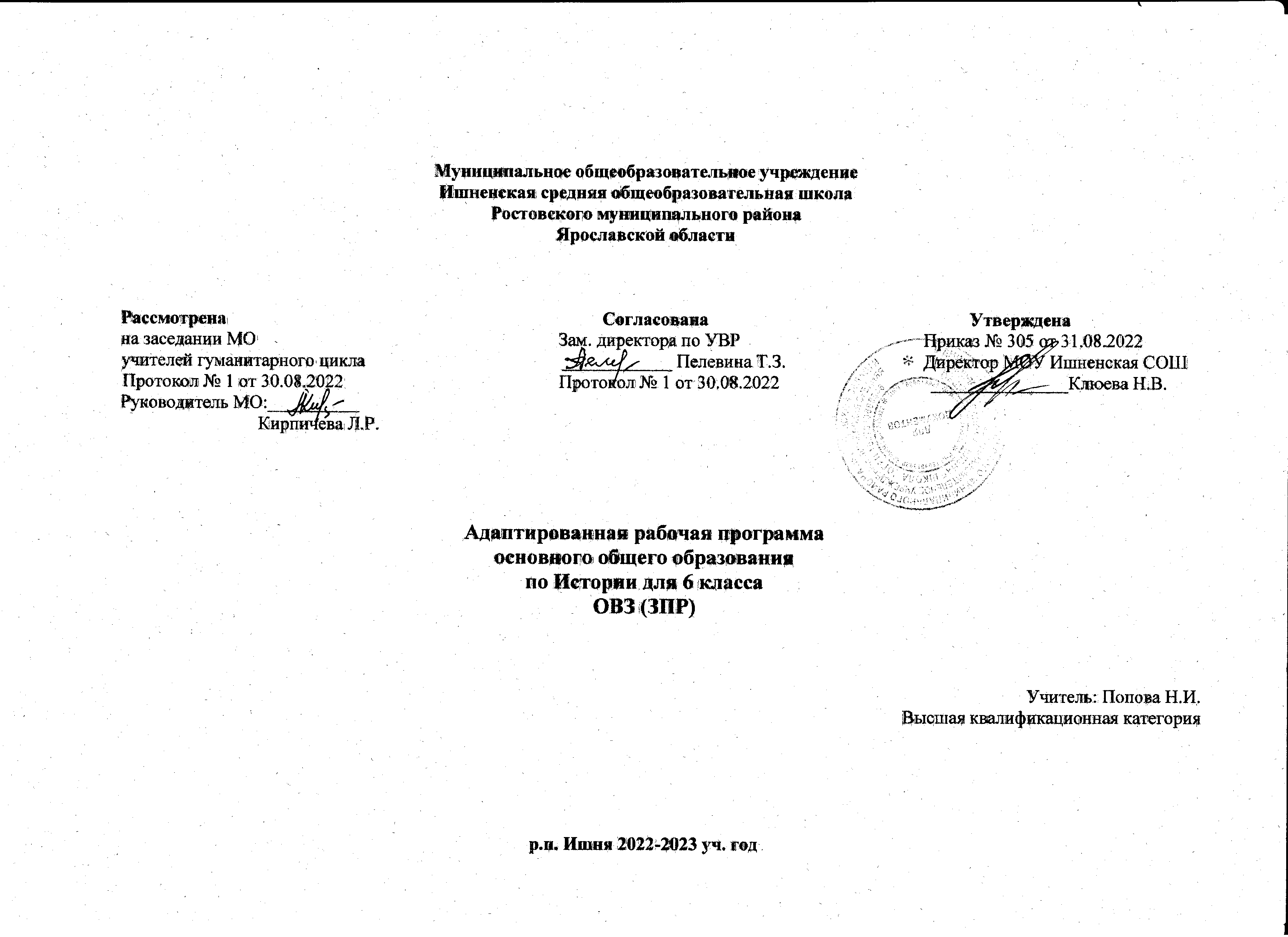 ПОЯСНИТЕЛЬНАЯ ЗАПИСКААдаптированная основная образовательная программа (АООП) для детей с ограниченными возможностями здоровья определяет цели и содержание образовательного процесса, особенности их раскрытия в учебных предметах и используемые педагогические технологии, регламентирует организацию образовательного процесса детей с ограниченными возможностями здоровья (далее – ОВЗ). В АООП учитываются особенности психофизического развития, индивидуальных возможностей обучающихся с ОВЗ, обеспечивается коррекция нарушения развития и социальная адаптация.АООП по истории для 6 класса составлена на основе следующих нормативных документов:1. Федерального закона РФ от 29.12.2012 № 273-ФЗ «Об образовании в Российской Федерации» (с изменениями и дополнениями);2. Федерального компонента государственного образовательного стандарта 2004 г. (далее - ФК ГОС) (утвержден приказом Минобразования РФ от 05.03.2004 г. № 1089); 3. Федерального государственного образовательного стандарта основного общего образования (далее - ФГОС) (утвержден приказом Минобрнауки России от 17 декабря 2010 г. № 1897); 4. Указа Президента Российской Федерации «О национальных целях развития Российской Федерации на период до 2030 года» от 21 июля 2020 г. № 474;5. Приказа Министерства просвещения РФ № 254 от 20 мая 2020 года «Об утверждении федерального перечня учебников, допущенных к использованию при реализации имеющих государственную аккредитацию образовательных программ начального общего, основного общего, среднего общего образования организациями, осуществляющими образовательную деятельность;6. Распоряжения Правительства Российской Федерации от 29 мая 2015 г. N 996-р "Стратегия развития воспитания в Российской Федерации на период до 2025 года";7. Методического письма ГОАУ ИРО «О преподавании учебного предмета «История» в общеобразовательных организациях Ярославской области в 2022-2023 уч. году»;8. ООП ООО МОУ Ишненская СОШ (утв. приказом директора № 15а д/о от 15.01.2021 г);9. Учебный план МОУ Ишненская СОШ (утв. приказом директора № 307 от 31.08.2022);10. Календарный учебный график МОУ Ишненская СОШ (утв. приказом директора № 308 от 31.08.2022);11. Положение о рабочей программе по ФГО ООО (утв. приказом директора № 243 о/д от 27.08.2021).12. Приказа Минпросвещения России от 31.05.2021 № 287 (ред. от 18.07.2022) «Об утверждении федерального государственного образовательного стандарта основного общего образования».Настоящая образовательная (коррекционная) программа адресована учащимся 6 классов с ОВЗ, а именно учащимся с задержкой психического развития (далее - ЗПР).Основными принципами государственной политики и правового регулирования отношений в сфере образования являются обеспечение права каждого на образование, недопустимость дискриминации в сфере образования; гуманистический характер образования, адаптивность системы образования  к  уровню  подготовки,  особенностям  развития, способностям  и  интересам  человека.  Федеральный закон от 29.12.2012 № 273-ФЗ «Об образовании  в  Российской  Федерации»  (далее  - Закон  №  273-ФЗ)  отдает  приоритет инклюзивному образованию лиц с ограниченными возможностями здоровья. Под инклюзивным образованием, согласно п. 27 ст. 2 Закона № 273-ФЗ, понимается обеспечение равного доступа к образованию для всех обучающихся с учетом разнообразия особых образовательных потребностей и индивидуальных возможностей. Программа обеспечивает соблюдение гарантированных законодательством прав родителей (законных представителей) детей с ограниченными  возможностями здоровья, ЗПР  выбирать  формы  получения  детьми  образования,  образовательные учреждения, защищать  законные права  и  интересы детей. Дети с ЗПР испытывают стойкие затруднения в обучении, хотя они не имеют ярко выраженных сенсорных отклонений, грубых нарушений интеллектуального и речевого развития. Трудности обучения таких детей обусловлены не только социальными факторами или педагогической запущенностью, но и определенными изменениями функционального состояния мозга, вследствие соматической ослабленности или негрубой церебрально-органической дисфункции, приводящие к замедлению темпа развития. Своеобразие психической деятельности учащихся, на которых рассчитана программа, характеризуется тем, что они имеют:- низкий уровень познавательной активности, вследствие чего эти дети овладевают гораздо меньшим объемом знаний и представлений об окружающем мире, чем их нормально развивающиеся сверстники;- усвоение знаний носит пассивный характер, знания с трудом актуализируются;- слабый уровень развития познавательной сферы (внимания, памяти, мышления, речи, интересов) и эмоциональной сферы.Дети с ЗПР обладают возможностью интеллектуального развития, но замедленным темпом психических процессов, высокой истощаемостью, трудностью в усваивании знаний: психическое недоразвитие, задержка психического развития, поврежденное психическое развитие, дифицитарное развитие, искаженное развитие (РАД, СДВГ).Общими проблемами у обучающихся с ЗПР являются замедленное, непоследовательное восприятие, отставание словесно-логического мышления. Им сложно анализировать и обобщать. В результате страдает речь, лишенная ясности и логики. При обучении учитываются их физиологически обусловленная утомляемость, частая смена активности и пассивности. Вместе с тем, дети с ЗПР имеют потенциальные возможности. Однако, эти возможности реализуются в условиях, когда познавательная деятельность учащихся специально стимулируется.            Важными коррекционными задачами курса Истории в школе для детей с ЗПР являются развитие у учащихся основных мыслительных операций (анализ, синтез, сравнение, обобщение), нормализация взаимосвязи их деятельности с речью, формирование приемов умственной работы: анализ исходных данных, планирование материала, осуществление поэтапного и итогового самоконтроля. Большое значение придается умению рассказать о выполненной работе с правильным употреблением соответствующей терминологии и установлением логических связей в излагаемом материале. При подготовке к урокам нужно максимально использовать межпредметные связи, ибо дети с ОВЗ особенно нуждаются в преподнесении одного и того же учебного материала в различных аспектах, в его варьировании, в неоднократном повторении и закреплении полученных знаний и практических умений.Учет особенностей детей с ЗПР требует, чтобы при изучении нового материала обязательно происходило многократное его повторение:1) подробное объяснение нового материала;2) беглое повторение с выделением главных событий, имен, дат и понятий;3) осуществление обратной связи - ответы учеников на вопросы, работа по плану и т.п.Для эффективного усвоения учащимися с ЗПР учебного материала по истории в программу общеобразовательной школы внесены следующие изменения: ряд вопросов излагаются в виде обзора с акцентом на наиболее значимых выводах (требования к знаниям учащихся в данном случае могут быть ограниченны); часть материала изучается в ознакомительном плане (знания по такому учебному материалу не включаются в контрольные работы); некоторые наиболее сложные вопросы исключены из рассмотрения. В последнем случае учитель может проводить отбор материала самостоятельно в зависимости от уровня подготовки класса; некоторые сложные вопросы могут быть вынесены на факультативные занятия. Уменьшен материал, предназначенный для обобщения, изучения тем используется в соответствии с психомоторными особенностями ребенка. В адаптированной рабочей программе упрощено задание на дом, в связи с особенностями развития детей с ЗПР, все остальное скорректировано таким образом, чтобы не нарушить содержание и осветить главные темы настоящей программы. Адаптированная рабочая программа предусматривает индивидуальную, групповую, фронтальную деятельность обучающихся через информационную, проектную, дискуссионную деятельность. Учтены различные формы урока: изложение нового материала самим учителем, комбинированные уроки, практические работы, дискуссии, решения познавательных и проблемных задач.АООП составлена на основании: Авторская программа  Всеобщая история. История Средних веков. Рабочая программа. Поурочные рекомендации. 6 класс : учеб. пособие для общеобразоват. организаций / А. В. Игнатов. — М. : Просвещение, 2020. — 144 с. .и авторская программа к учебникам Е.В. Пчелова, П.В. Лукина, В.Н. Захарова, К.А. Соловьёва, А.П. Шевырёва «История России» для 6–9 классов общеобразовательных организаций / авт.-сост. Л.А. Пашкина. — М.: ООО «Русское слово — учебник», 2020. — 232 с. — (Инновационная школа).Методическое письмо о преподавании учебного предмета «История» в образовательных организациях Ярославской области в 2022/2023 учебном году. Составитель: Харитонова Л. А.,Ст. преподаватель кафедры гуманитарных дисциплин ГАУ ДПО ЯО ИРО.Программа ориентирована на учебники:  Агибалова Е.В., Донской Г.М. Всеобщая история История Средних веков. 6 кл. Москва Просвещение 2020 г.Пчелов Е.В., Лукин П.В. История России с древнейших времён до начала XVI в.: учебник для 6 класса общеобразовательных организаций / под ред. Ю.А. Петрова. М., 2020.Место учебного предмета «История» в учебном планеПредмет «История» преподается в 6 классе двумя отдельными курсами – «Всеобщая история» и «История России». Предполагается последовательное преподавание предмета. Всего на преподавание курса отводится 68 учебных часов, из расчета 2 учебных часа в неделю. Цели:Учащиеся 6 класса должны получить знание об основных чертах развития традиционного общества, изменениях, произошедших в России и мире в период средневековья.1. Формирование общей картины исторического развития человечества, получение учениками представлений об общих, ведущих процессах, явлениях и понятиях; 2. Развитие умений по применению исторических знаний в жизни; 3. Приобщение учащихся к национальным культурным традициям, воспитание патриотизма, формирование гражданского самосознания;4. Достижение обучающимися результатов освоения ООП в соответствии с требованиями ФГОС ООО и ООП ООО МОУ Ишненской СОШ. К коррекционно-развивающим задачам относятся: формирование общей культуры, гражданское, личностное и интеллектуальное развитие, развитие творческих способностей обучающихся с ЗПР;совершенствование навыков чтения – сознательного, беглого, выборочного чтения вслух и про себя;развитие мышления: умения анализировать, сравнивать и обобщать;развитие связной речи (формирование и совершенствование целенаправленности и связности высказывания, точности и разнообразия лексики, внятности речи).При адаптации программы основное внимание обращалось на овладение детьми практическими умениями и навыками, на уменьшение объема теоретических сведений, включение отдельных тем или целых разделов в материалы для обзорного или ознакомительного изучения.Виды коррекционной деятельности на уроке:Увеличение времени на выполнение работыСоставление плана ответаИспользование наглядных пособий при ответеСтимуляция ответов со стороны учащихсяДеление заданий на отдельные частиРациональная система заданийПроговаривание, комментирование, систематическое повторение материалаИспользование карточек, таблиц, алгоритмов ответов, схем и т.д.Согласование объёма домашнего заданияПланируемые результаты освоения учебного предмета истории 6 классРабочая программа обеспечивает следующие личностные, метапредметные и предметные результаты освоения учебного предмета истории.Тематическое планирование по предмету История 6 классКалендарно-тематическое планирование по Истории Средних вековУчебно-методическое обеспечениеПчелов Е.В., Лукин П.В. История России с древнейших времен до начала XVI века: учебник для 6 класса общеобразовательных организаций /под научной редакцией профессора, доктора исторических наук, директора Института российской истории РАН Ю.А. Петрова. М:»Русское слово», 2020. – 239 с. Кочегаров К.А. Рабочая тетрадь к учебнику Е.В. Пчелова, П.В. Лукина «История России с древнейших времен до начала XVI века» 6 класс.  М.: Русское слово», 2020. – 118 с. Интернет-ресурсы для учащихсяhttp: //historu.tom.ru - история России от князей до Президента.http: //histrf.ru/ - история России.http: //fcior.edu.ru – федеральный портал школьных цифровых образовательных ресурсов.http: //statehistory.ru - История государства.http: //www.avorhist.ru - Русь Древняя и Удельная.http: //lib.userline.ru - электронная версия «Повести временных лет»http://www.historia.ru – электронный журнал «Мир истории».http: //www.temples.ru/ - сайт «Храмы России».http: //rublev.voskes.ru/ - иконы Андрея Рублева.http://www.tretyakovgalleru.ru – сайт Государственной Третьяковской галереи.http://www.museum-online.ru – виртуальный музей искусств (живопись, картины, художники, музеи мира).http://artlib.ru – библиотека изобразительных искусств.Интернет-ресурсы для учителяhttp: //www.school-collection.edu.ru – цифровые образовательные ресурсы для общеобразовательной школы.http: //www.standart.edu.ru – Государственные образовательные стандарты второго поколения.http: //www.drevnyaya.ru – сайт журнала «Древняя Русь. Вопросы медиевистики».http: //www.som.fio.ru – сайт Федерации интернет-образования, сетевое объединение методистов, раздел «История».http: //www.pish.ru – сайт научно-методического журнала «Преподавание истории в школе».http: //www.русское слово.рф/methodical/index.php – методический раздел издательства «Русское слово».http: //www.russianculture.ru – портал, посвященный российской культуре. http: //it-n.ru – российская версия международного проекта «Сеть творческих учителей».http: //lesson-historu.narod.ru – компьютер на уроках истории (методическая коллекция А.И. Чернова).http: //www.pushkinskijdom.ru – сайт Института русской литературы РАН, содержащий раздел «Библиотека древнерусской литературы».http: //bibliotekar.ru/muzeu.htm – учебно-методические материалыhttp: //his.lseptember.ru/index.php – учебно-методические материалы, отрывки их трудов историковhttp: //www.history.ru – учебно-методические материалы, исторические документыhttp: //www.shpl.ru – учебно-методические материалы.Планируемые результатыПланируемые результатыПланируемые результатыЛичностныеметапредметныеметапредметныеформирование представлений о видах идентичности, актуальных для становления и самореализации человека в обществе, для жизни в современном Российском государстве и поликультурном мире;приобщение к российскому и всемирному культурно-историческому наследию изучаемого периода, интерес к его познанию за рамками учебного курса;освоение гуманистических традиций и ценностей российского общества, уважение к личности, правам и свободам человека, культурам разных народов, живущих в России;опыт эмоционально-ценностного и творческого отношения к фактам прошлого, историческим источникам и памятникам, способам их изучения и охраны.способность планировать и организовывать свою учебную деятельность: определять цель работы, ставить задачи, определять последовательность действий и планировать результаты работы;способность осуществлять контроль и коррекцию своих действий в случае расхождения результата с заданным эталоном, оценивать результаты своей работы;умение работать с разными источниками информации (текст учебника, научно-популярная литература, словари, справочники, Интернет), анализировать и оценивать информацию, преобразовывать её из одной формы в другую;овладение навыками исследовательской и проектной деятельности: умения видеть проблему, ставить вопросы, структурировать материал, выдвигать гипотезы, давать определения понятий, классифицировать, делать выводы и заключения, объяснять, доказывать и защищать свои идеи;готовность к сотрудничеству со сверстниками и взрослыми; умение слушать и вступать в диалог,участвовать в коллективном обсуждении проблем, организовывать и планировать эффективное сотрудничество, адекватно использовать речевые средства для дискуссии и аргументации своей позиции; следование морально-этическим и психологическим принципам общения и сотрудничества;способность решать творческие задачи, представлять результаты своей деятельности в различных формах (сообщение, эссе, презентация и др.).способность планировать и организовывать свою учебную деятельность: определять цель работы, ставить задачи, определять последовательность действий и планировать результаты работы;способность осуществлять контроль и коррекцию своих действий в случае расхождения результата с заданным эталоном, оценивать результаты своей работы;умение работать с разными источниками информации (текст учебника, научно-популярная литература, словари, справочники, Интернет), анализировать и оценивать информацию, преобразовывать её из одной формы в другую;овладение навыками исследовательской и проектной деятельности: умения видеть проблему, ставить вопросы, структурировать материал, выдвигать гипотезы, давать определения понятий, классифицировать, делать выводы и заключения, объяснять, доказывать и защищать свои идеи;готовность к сотрудничеству со сверстниками и взрослыми; умение слушать и вступать в диалог,участвовать в коллективном обсуждении проблем, организовывать и планировать эффективное сотрудничество, адекватно использовать речевые средства для дискуссии и аргументации своей позиции; следование морально-этическим и психологическим принципам общения и сотрудничества;способность решать творческие задачи, представлять результаты своей деятельности в различных формах (сообщение, эссе, презентация и др.).Планируемые предметные результаты освоения учебного предмета (курса)Планируемые предметные результаты освоения учебного предмета (курса)Выпускник научится:Выпускник научится:датировать важнейшие события и процессы в истории России с древности до начала XVI в., характеризовать их в контексте конкретных исторических периодов и этапов развития российской цивилизации и государственности; устанавливать связь с фактами из курса всеобщей истории;читать историческую карту с опорой на легенду и текст учебника; находить и показывать на обзорных и тематических картах изучаемые историко-географические объекты; описывать их положение в стране и мире; показывать направления крупнейших передвижений людей — походов, завоеваний, колонизаций и др.;проводить поиск информации в исторических текстах, материальных исторических памятниках;характеризовать важные факты отечественной истории, классифицировать и группировать их по различным признакам;рассказывать (устно или письменно) о главных исторических событиях отечественной истории изучаемого периода и их участниках;составлять описание образа жизни различных групп населения Руси, памятников материальной и художественной культуры; рассказывать о значительных событиях средневековой истории России;раскрывать характерные, существенные черты: а) экономических и социальных отношений, политического строя догосударственных и государственных образований, существовавших на территории нашей страны с древнейших времён до начала XVI в.; б) ценностей, религиозных воззрений, представлений человека о мире;объяснять причины и следствия ключевых событий отечественной истории в IX — начале XVI в.;сопоставлять развитие Руси и других стран в IX — начале XVI в., определять общие черты и особенности (в связи с понятиями «политическая раздробленность», «централизованное государство» и др.);давать оценку событиям и личностям отечественной истории изучаемого периода;обучающиеся получат возможность научиться:давать сравнительную характеристику политического устройства государств Средневековья (Русь, Запад, Восток);сопоставлять вариативные версии и оценки в учебном и документальном текстах, формулировать собственные гипотезы по дискуссионным и морально-этическим вопросам истории России с древнейших времён до начала XVI в.;образно характеризовать яркие исторические личности и типичных представителей социокультурных групп российского общества, описывать памятники истории и культуры России, используя основные и дополнительные источники, а также приёмы творческой (эмпатической) реконструкции образов прошлого; представлять результаты своей работы в формате рассказов (сообщений), презентаций с использованием ИКТ;самостоятельно знакомиться с новыми фактами, источниками и памятниками истории и культуры России, способствовать охране наследия прошлого.В целом на предметном уровне у обучающихся будут сформированы:целостное представление об историческом пути России с древнейших времён до начала XVI в. как о важном периоде отечественной истории, в течение которого формировалась и развивалась российская цивилизация, складывались основы российской государственности, многонационального и поли конфессионального российского общества, шли процессы этнокультурной, религиозной, социальной самоидентификации;яркие образы и картины, связанные с ключевыми событиями, личностями, явлениями и памятниками культуры российской истории с древнейших времён до начала XVI в.датировать важнейшие события и процессы в истории России с древности до начала XVI в., характеризовать их в контексте конкретных исторических периодов и этапов развития российской цивилизации и государственности; устанавливать связь с фактами из курса всеобщей истории;читать историческую карту с опорой на легенду и текст учебника; находить и показывать на обзорных и тематических картах изучаемые историко-географические объекты; описывать их положение в стране и мире; показывать направления крупнейших передвижений людей — походов, завоеваний, колонизаций и др.;проводить поиск информации в исторических текстах, материальных исторических памятниках;характеризовать важные факты отечественной истории, классифицировать и группировать их по различным признакам;рассказывать (устно или письменно) о главных исторических событиях отечественной истории изучаемого периода и их участниках;составлять описание образа жизни различных групп населения Руси, памятников материальной и художественной культуры; рассказывать о значительных событиях средневековой истории России;раскрывать характерные, существенные черты: а) экономических и социальных отношений, политического строя догосударственных и государственных образований, существовавших на территории нашей страны с древнейших времён до начала XVI в.; б) ценностей, религиозных воззрений, представлений человека о мире;объяснять причины и следствия ключевых событий отечественной истории в IX — начале XVI в.;сопоставлять развитие Руси и других стран в IX — начале XVI в., определять общие черты и особенности (в связи с понятиями «политическая раздробленность», «централизованное государство» и др.);давать оценку событиям и личностям отечественной истории изучаемого периода;обучающиеся получат возможность научиться:давать сравнительную характеристику политического устройства государств Средневековья (Русь, Запад, Восток);сопоставлять вариативные версии и оценки в учебном и документальном текстах, формулировать собственные гипотезы по дискуссионным и морально-этическим вопросам истории России с древнейших времён до начала XVI в.;образно характеризовать яркие исторические личности и типичных представителей социокультурных групп российского общества, описывать памятники истории и культуры России, используя основные и дополнительные источники, а также приёмы творческой (эмпатической) реконструкции образов прошлого; представлять результаты своей работы в формате рассказов (сообщений), презентаций с использованием ИКТ;самостоятельно знакомиться с новыми фактами, источниками и памятниками истории и культуры России, способствовать охране наследия прошлого.В целом на предметном уровне у обучающихся будут сформированы:целостное представление об историческом пути России с древнейших времён до начала XVI в. как о важном периоде отечественной истории, в течение которого формировалась и развивалась российская цивилизация, складывались основы российской государственности, многонационального и поли конфессионального российского общества, шли процессы этнокультурной, религиозной, социальной самоидентификации;яркие образы и картины, связанные с ключевыми событиями, личностями, явлениями и памятниками культуры российской истории с древнейших времён до начала XVI в.№ТемыКоличество часов на изучениеФормы контроля, количествоПрактические, тестовые, работы, проектыРеализация воспитательного потенциала урокаЦОРИстория средних вековИстория средних вековИстория средних вековИстория средних веков1Раннее средневековье91Аналитическая работа с историческими текстами, иллюстрациями, анализ заданийhttps://interneturok.ru/lesson/istoriya/10-klass/srednie-veka/rannee-srednevekovie-v-zapadnoy-evrope2Подъем Европы131ТР1 https://scicenter.online/books-mirovaya-istoriya-scicenter/podyem-evropyi-149725.html3Дальние страны42ТР1https://interneturok.ru/book/istoriya/6-klass/vseobschaya-istoriya-6-klass-agibalov4На пороге нового времени2ТР1 Проектhttps://interneturok.ru/book/istoriya/6-klass/vseobschaya-istoriya-6-klass-agibalov итого2843История РоссииИстория РоссииИстория РоссииИстория РоссииВведение11Древнейшие жители нашей Родины51ТР1Аналитическая работа с историческими текстами, иллюстрациями, анализ заданийhttps://videouroki.net/video/2-drevnie-lyudi-i-ih-stoyanki-na-territorii-sovremennoj-rossii.html2Русь в IX – XII вв131ТР1Международный день распространения грамотностиhttps://interneturok.ru/book/istoriya-rossii/6-klass/istoriya-rossii-s-drevneyshih-vremen-do-kontsa-xvi-veka-6-klass-danilov-a-a3Русские земли в середине XII – XIII в.61ТР1https://interneturok.ru/lesson/istoriya-rossii/6-klass/drevnerusskoe-gosudarstvo/zapadnye-i-yuzhnye-zemli-rusi-v-xii-xiii-vv4Русь между Востоком и Западом61ТР1День славянской письменности и культурыhttps://resh.edu.ru/subject/lesson/1469/5Русские земли в середине XIII – XV вв.71ТР1День Героев Отечестваhttps://videouroki.net/video/31-povtoritelno-obobshchayushchij-urok-russkie-zemli-v-seredine-xiii-xiv-v.html6Итоговое повторение и обобщение21КР1, Проектhttps://videouroki.net/video/31-povtoritelno-obobshchayushchij-urok-russkie-zemli-v-seredine-xiii-xiv-v.htmlитого406      6ИТОГО по предмету в целом за год6810№ п\п Тема урока  Тема урока Практические, контрольные, тестовые работыПрактические, контрольные, тестовые работыПрактические, контрольные, тестовые работыПрактические, контрольные, тестовые работыПрактические, контрольные, тестовые работыФорма \ вид контроляДомашнее заданиеДомашнее заданиеДомашнее заданиеДатаурокаДатаурокаЦОРЦОРЦОРЦОРИстория средних веков История средних веков История средних веков История средних веков История средних веков История средних веков История средних веков История средних веков История средних веков История средних веков История средних веков История средних веков История средних веков История средних веков История средних веков История средних веков История средних веков История средних веков 1Введение. Живое СредневековьеВведение. Живое СредневековьеВыборочное оценивание Выборочное оценивание Выборочное оценивание Выборочное оценивание Выборочное оценивание Называть периоды всемирной истории, хронологические границы Средневековья.Объяснять происхождение термина Средние века. Характеризовать источники знаний об истории СредневековьяРазделы «Как работать с учебником», «Живое Средневековье». Стр. 5-11Разделы «Как работать с учебником», «Живое Средневековье». Стр. 5-11Разделы «Как работать с учебником», «Живое Средневековье». Стр. 5-11Российская электронная школаhttps://resh.edu.ru/subject/lesson/7893/main/314614/Российская электронная школаhttps://resh.edu.ru/subject/lesson/7893/main/314614/Российская электронная школаhttps://resh.edu.ru/subject/lesson/7893/main/314614/Российская электронная школаhttps://resh.edu.ru/subject/lesson/7893/main/314614/Раннее Средневековье Тема 1. Становление средневековой Европы (5 ч)Раннее Средневековье Тема 1. Становление средневековой Европы (5 ч)Раннее Средневековье Тема 1. Становление средневековой Европы (5 ч)Раннее Средневековье Тема 1. Становление средневековой Европы (5 ч)Раннее Средневековье Тема 1. Становление средневековой Европы (5 ч)Раннее Средневековье Тема 1. Становление средневековой Европы (5 ч)Раннее Средневековье Тема 1. Становление средневековой Европы (5 ч)Раннее Средневековье Тема 1. Становление средневековой Европы (5 ч)Раннее Средневековье Тема 1. Становление средневековой Европы (5 ч)Раннее Средневековье Тема 1. Становление средневековой Европы (5 ч)Раннее Средневековье Тема 1. Становление средневековой Европы (5 ч)Раннее Средневековье Тема 1. Становление средневековой Европы (5 ч)Раннее Средневековье Тема 1. Становление средневековой Европы (5 ч)Раннее Средневековье Тема 1. Становление средневековой Европы (5 ч)Раннее Средневековье Тема 1. Становление средневековой Европы (5 ч)Раннее Средневековье Тема 1. Становление средневековой Европы (5 ч)Раннее Средневековье Тема 1. Становление средневековой Европы (5 ч)Раннее Средневековье Тема 1. Становление средневековой Европы (5 ч)2Образование варварских королевств. Государство франков в VI—VIII в.Образование варварских королевств. Государство франков в VI—VIII в.Выборочное оценивание Выборочное оценивание Выборочное оценивание Выборочное оценивание Выборочное оценивание Определять направления переселений варварских племён и их вторжений на территорию Римской империи, используя историческую карту.Показывать на карте территории варварских королевств. Рассказывать о складывании государства у франков. Объяснять причины усиления Франкского государства. Называть основные этапы истории Франкского королевства.Высказывать оценочные суждения о деятельности выдающихся правителей Франкского государства.Раскрывать процесс превращения свободных крестьян в зависимое население Франкского королевства, опираясь на текст документов§ 1, вопросы стр. 20§ 1, вопросы стр. 20§ 1, вопросы стр. 20Российская электронная школаhttps://resh.edu.ru/subject/lesson/7898/start/314579/Российская электронная школаhttps://resh.edu.ru/subject/lesson/7898/start/314579/Российская электронная школаhttps://resh.edu.ru/subject/lesson/7898/start/314579/Российская электронная школаhttps://resh.edu.ru/subject/lesson/7898/start/314579/3Христианская церковь в раннее СредневековьеХристианская церковь в раннее СредневековьеВыборочное оценивание Выборочное оценивание Выборочное оценивание Выборочное оценивание Выборочное оценивание Характеризовать роль христианской церкви в жизни средневекового общества.Составлять и объяснять схему устройства христианской церкви в период раннего Средневековья, опираясь на термины и понятия духовенство, иерархия, папа римский, епископ, аббат, чёрное духовенство. Раскрывать значение церкви и монастырей в формировании европейской средневековой культуры, сохранении наследия Античности§ 2, вопрос 1,2 стр. 26составить кроссворд, в котором используются термины и понятия: аббат, зависимые, монахи, трапезная, келья, молитва, грех, странники, скрипторий, мастерские, амбар, конюшня, птичник, архиепископ, папа римский, проповедь, священник, Библия§ 2, вопрос 1,2 стр. 26составить кроссворд, в котором используются термины и понятия: аббат, зависимые, монахи, трапезная, келья, молитва, грех, странники, скрипторий, мастерские, амбар, конюшня, птичник, архиепископ, папа римский, проповедь, священник, Библия§ 2, вопрос 1,2 стр. 26составить кроссворд, в котором используются термины и понятия: аббат, зависимые, монахи, трапезная, келья, молитва, грех, странники, скрипторий, мастерские, амбар, конюшня, птичник, архиепископ, папа римский, проповедь, священник, БиблияРоссийская электронная школаhttps://resh.edu.ru/subject/lesson/7898/start/314579/Российская электронная школаhttps://resh.edu.ru/subject/lesson/7898/start/314579/Российская электронная школаhttps://resh.edu.ru/subject/lesson/7898/start/314579/Российская электронная школаhttps://resh.edu.ru/subject/lesson/7898/start/314579/4Возникновение и распад империи Карла ВеликогоВозникновение и распад империи Карла ВеликогоВыборочное оцениваниеВыборочное оцениваниеВыборочное оцениваниеВыборочное оцениваниеВыборочное оцениваниеСоставлять исторический портрет (характеристику)Карла Великого, используя информацию учебника и дополнительные материалы. Высказывать суждения, за какие заслуги короля Карла называли Великим.Показывать на карте направления походов Карла Великого и территорию Франкской империи.Определять сходство и различия в управлении Франкским государством при Хлодвиге и Карле Великом, используя информацию учебника. Участвовать в обсуждении вопроса, почему распалась империя Карла Великого§ 3, подготовить ответы на вопросы 4—6 рубрики «Проверьте себя» к § 3. Составить характеристику Карла Великого по плану: личные качества; основные направления деятельности; результаты деятельности.§ 3, подготовить ответы на вопросы 4—6 рубрики «Проверьте себя» к § 3. Составить характеристику Карла Великого по плану: личные качества; основные направления деятельности; результаты деятельности.§ 3, подготовить ответы на вопросы 4—6 рубрики «Проверьте себя» к § 3. Составить характеристику Карла Великого по плану: личные качества; основные направления деятельности; результаты деятельности.Российская электронная школаhttps://resh.edu.ru/subject/lesson/7897/start/253505/Российская электронная школаhttps://resh.edu.ru/subject/lesson/7897/start/253505/Российская электронная школаhttps://resh.edu.ru/subject/lesson/7897/start/253505/Российская электронная школаhttps://resh.edu.ru/subject/lesson/7897/start/253505/5Феодальная раздробленность Западной Европы в IX—XI вв.Феодальная раздробленность Западной Европы в IX—XI вв.Выборочное оцениваниеВыборочное оцениваниеВыборочное оцениваниеВыборочное оцениваниеВыборочное оцениваниеНазывать причины феодальной раздробленности в Западной Европе.Характеризовать отношения между феодалами, используя понятия феодальная лестница, сеньор, вассал.Рассказывать о раздробленности во Франции и Германии, используя содержание параграфа§ 4, вопросы  устно§ 4, вопросы  устно§ 4, вопросы  устноРоссийская электронная школаhttps://resh.edu.ru/subject/lesson/7897/start/253505/Российская электронная школаhttps://resh.edu.ru/subject/lesson/7897/start/253505/Российская электронная школаhttps://resh.edu.ru/subject/lesson/7897/start/253505/Российская электронная школаhttps://resh.edu.ru/subject/lesson/7897/start/253505/6Британия и Ирландия в раннее СредневековьеБритания и Ирландия в раннее СредневековьеВыборочное оцениваниетестированиеВыборочное оцениваниетестированиеВыборочное оцениваниетестированиеВыборочное оцениваниетестированиеВыборочное оцениваниетестированиеХарактеризовать занятия, общественный строй народов Северной Европы в раннее Средневековье.Показывать на карте направления набегов и завоеваний норманнов в VII—XI веках. Раскрывать изменения, которые произошли в жизни норманнов в результате завоеваний§ 5, работа по контурной карте§ 5, работа по контурной карте§ 5, работа по контурной картеРоссийская электронная школаhttps://resh.edu.ru/subject/lesson/7896/start/253972/Российская электронная школаhttps://resh.edu.ru/subject/lesson/7896/start/253972/Российская электронная школаhttps://resh.edu.ru/subject/lesson/7896/start/253972/Российская электронная школаhttps://resh.edu.ru/subject/lesson/7896/start/253972/7Византия в VI-XI векахВизантия в VI-XI векахВыборочное оцениваниеВыборочное оцениваниеВыборочное оцениваниеВыборочное оцениваниеВыборочное оцениваниеНазывать особенности развития Византийской империи, опираясь на текст учебника и историческую карту.Объяснять систему управления Византийской империей, используя информацию учебника. Характеризовать внешнюю политику Византии, её отношения с соседями, используя карту. Рассказывать о культуре Византии, представлять описание её выдающихся памятников, используя иллюстрации учебника, дополнительную визуальную информацию. Раскрывать значение понятий крестово-купольный храм, мозаика, фреска, икона.Составлять исторический портрет (характеристику) императора Юстиниана§ 6, вопросы устно, инд. доклады§ 6, вопросы устно, инд. доклады§ 6, вопросы устно, инд. докладыРоссийская электронная школаhttps://resh.edu.ru/subject/lesson/7895/start/314641/Российская электронная школаhttps://resh.edu.ru/subject/lesson/7895/start/314641/Российская электронная школаhttps://resh.edu.ru/subject/lesson/7895/start/314641/Российская электронная школаhttps://resh.edu.ru/subject/lesson/7895/start/314641/8Византия в VI-XI векахВизантия в VI-XI векахВыборочное оцениваниеВыборочное оцениваниеВыборочное оцениваниеВыборочное оцениваниеВыборочное оцениваниеНазывать особенности развития Византийской империи, опираясь на текст учебника и историческую карту.Объяснять систему управления Византийской империей, используя информацию учебника. Характеризовать внешнюю политику Византии, её отношения с соседями, используя карту. Рассказывать о культуре Византии, представлять описание её выдающихся памятников, используя иллюстрации учебника, дополнительную визуальную информацию. Раскрывать значение понятий крестово-купольный храм, мозаика, фреска, икона.Составлять исторический портрет (характеристику) императора Юстиниана§ 7, вопросы устно, инд. доклады§ 7, вопросы устно, инд. доклады§ 7, вопросы устно, инд. докладыРоссийская электронная школаhttps://resh.edu.ru/subject/lesson/7895/start/314641/Российская электронная школаhttps://resh.edu.ru/subject/lesson/7895/start/314641/Российская электронная школаhttps://resh.edu.ru/subject/lesson/7895/start/314641/Российская электронная школаhttps://resh.edu.ru/subject/lesson/7895/start/314641/9Образование славянских государствОбразование славянских государствВыборочное оцениваниеВыборочное оцениваниеВыборочное оцениваниеВыборочное оцениваниеВыборочное оцениваниеХарактеризовать занятия, образ жизни славянских племён, опираясь на текст и иллюстрации учебника.Составлять развёрнутый план параграфа.Рассказывать об образовании славянских государств, опираясь на содержание развёрнутого плана. Объяснять значение деятельности Кирилла и Мефодия для развития славянской культуры§ 8, вопросы, вопросы 1-5 в рубрике  письменно§ 8, вопросы, вопросы 1-5 в рубрике  письменно§ 8, вопросы, вопросы 1-5 в рубрике  письменноРоссийская электронная школаhttps://resh.edu.ru/subject/lesson/7901/start/253345/Российская электронная школаhttps://resh.edu.ru/subject/lesson/7901/start/253345/Российская электронная школаhttps://resh.edu.ru/subject/lesson/7901/start/253345/Российская электронная школаhttps://resh.edu.ru/subject/lesson/7901/start/253345/10Возникновение ислама. Арабский халифат и его распадВозникновение ислама. Арабский халифат и его распадВыборочное оцениваниеВыборочное оцениваниеВыборочное оцениваниеВыборочное оцениваниеВыборочное оцениваниеРассказывать о занятиях и образе жизни арабских племён. Раскрывать значение понятий ислам, мусульманин, Коран, шариат, халиф.Объяснять причины и следствия арабских завоеваний. Показывать на карте направления походов и завоеваний арабов.Характеризовать положение народов, входивших в Арабский халифат.Называть причины распада Арабского халифата§ 9, задание 5 в рубрике «Подумайте» к нему. Опережающее чтение § 10, по желанию подготовка сообщений, презентаций о достижениях культуры стран Халифата.§ 9, задание 5 в рубрике «Подумайте» к нему. Опережающее чтение § 10, по желанию подготовка сообщений, презентаций о достижениях культуры стран Халифата.§ 9, задание 5 в рубрике «Подумайте» к нему. Опережающее чтение § 10, по желанию подготовка сообщений, презентаций о достижениях культуры стран Халифата.Российская электронная школаhttps://resh.edu.ru/subject/lesson/7894/start/254127/Российская электронная школаhttps://resh.edu.ru/subject/lesson/7894/start/254127/Российская электронная школаhttps://resh.edu.ru/subject/lesson/7894/start/254127/Российская электронная школаhttps://resh.edu.ru/subject/lesson/7894/start/254127/Российская электронная школаhttps://resh.edu.ru/subject/lesson/7894/start/254127/Российская электронная школаhttps://resh.edu.ru/subject/lesson/7894/start/254127/Российская электронная школаhttps://resh.edu.ru/subject/lesson/7894/start/254127/11Культура стран ХалифатаКультура стран ХалифатаВыборочное оцениваниеВыборочное оцениваниеВыборочное оцениваниеВыборочное оцениваниеВыборочное оцениваниеОбъяснять влияние ислама на культуру Арабского халифата. Рассказывать о научных достижениях арабских учёных Средневековья.Объяснять особенности исламской художественной культуры Средневековья.Представлять характеристикувыдающихся памятников арабского искусства в форме презентаций, докладов, сообщений. Характеризовать вклад арабской культуры в развитие мировой культуры§ 10.§ 10.§ 10.Российская электронная школаhttps://resh.edu.ru/subject/lesson/7894/start/254127/Российская электронная школаhttps://resh.edu.ru/subject/lesson/7894/start/254127/Российская электронная школаhttps://resh.edu.ru/subject/lesson/7894/start/254127/Российская электронная школаhttps://resh.edu.ru/subject/lesson/7894/start/254127/Российская электронная школаhttps://resh.edu.ru/subject/lesson/7894/start/254127/Российская электронная школаhttps://resh.edu.ru/subject/lesson/7894/start/254127/Российская электронная школаhttps://resh.edu.ru/subject/lesson/7894/start/254127/Российская электронная школаhttps://resh.edu.ru/subject/lesson/7894/start/254127/Зрелое и Позднее Средневековье Тема 4. Сеньоры и крестьяне (2 ч)Зрелое и Позднее Средневековье Тема 4. Сеньоры и крестьяне (2 ч)Зрелое и Позднее Средневековье Тема 4. Сеньоры и крестьяне (2 ч)Зрелое и Позднее Средневековье Тема 4. Сеньоры и крестьяне (2 ч)Зрелое и Позднее Средневековье Тема 4. Сеньоры и крестьяне (2 ч)Зрелое и Позднее Средневековье Тема 4. Сеньоры и крестьяне (2 ч)Зрелое и Позднее Средневековье Тема 4. Сеньоры и крестьяне (2 ч)Зрелое и Позднее Средневековье Тема 4. Сеньоры и крестьяне (2 ч)Зрелое и Позднее Средневековье Тема 4. Сеньоры и крестьяне (2 ч)Зрелое и Позднее Средневековье Тема 4. Сеньоры и крестьяне (2 ч)Зрелое и Позднее Средневековье Тема 4. Сеньоры и крестьяне (2 ч)Зрелое и Позднее Средневековье Тема 4. Сеньоры и крестьяне (2 ч)Зрелое и Позднее Средневековье Тема 4. Сеньоры и крестьяне (2 ч)Зрелое и Позднее Средневековье Тема 4. Сеньоры и крестьяне (2 ч)Зрелое и Позднее Средневековье Тема 4. Сеньоры и крестьяне (2 ч)Зрелое и Позднее Средневековье Тема 4. Сеньоры и крестьяне (2 ч)Зрелое и Позднее Средневековье Тема 4. Сеньоры и крестьяне (2 ч)Зрелое и Позднее Средневековье Тема 4. Сеньоры и крестьяне (2 ч)Зрелое и Позднее Средневековье Тема 4. Сеньоры и крестьяне (2 ч)Зрелое и Позднее Средневековье Тема 4. Сеньоры и крестьяне (2 ч)Зрелое и Позднее Средневековье Тема 4. Сеньоры и крестьяне (2 ч)Зрелое и Позднее Средневековье Тема 4. Сеньоры и крестьяне (2 ч)12Средневековая деревня и её обитателиСредневековая деревня и её обитателиВыборочное оцениваниеВыборочное оцениваниеВыборочное оцениваниеВыборочное оцениваниеВыборочное оцениваниеОбъяснять, какое положение занимало крестьянское сословие в феодальном обществе. Раскрывать проявления зависимости крестьян от феодала, используя понятия повинность, барщина, оброк, вотчина. Характеризовать роль, которую играла община в жизни средневековых крестьян. Рассказывать об образе жизни средневекового крестьянина, используя текст учебника и изобразительные материалы§ 11, подготовить ответ на вопрос 4 в рубрике «Проверьте себя» к § 11.§ 11, подготовить ответ на вопрос 4 в рубрике «Проверьте себя» к § 11.§ 11, подготовить ответ на вопрос 4 в рубрике «Проверьте себя» к § 11.Российская электронная школаhttps://resh.edu.ru/subject/lesson/7906/start/254096/Российская электронная школаhttps://resh.edu.ru/subject/lesson/7906/start/254096/Российская электронная школаhttps://resh.edu.ru/subject/lesson/7906/start/254096/Российская электронная школаhttps://resh.edu.ru/subject/lesson/7906/start/254096/Российская электронная школаhttps://resh.edu.ru/subject/lesson/7906/start/254096/Российская электронная школаhttps://resh.edu.ru/subject/lesson/7906/start/254096/Российская электронная школаhttps://resh.edu.ru/subject/lesson/7906/start/254096/Российская электронная школаhttps://resh.edu.ru/subject/lesson/7906/start/254096/13В рыцарском замкеВ рыцарском замкеВыборочное оцениваниеВыборочное оцениваниеВыборочное оцениваниеВыборочное оцениваниеВыборочное оцениваниеРассказывать о воспитании рыцаря, его снаряжении, развлечениях, используя иллюстрации учебника.Характеризовать занятия, образ жизни и замок феодала в форме презентаций, докладов, сообщений.Участвовать в обсуждении вопроса о роли рыцарства в средневековом обществе§ 12. Подготовка ответов на вопросы и выполнение заданий к главе IV.§ 12. Подготовка ответов на вопросы и выполнение заданий к главе IV.§ 12. Подготовка ответов на вопросы и выполнение заданий к главе IV.Видеоурокиhttps://videouroki.net/video/13-v-rytsarskom-zamkie.htmlВидеоурокиhttps://videouroki.net/video/13-v-rytsarskom-zamkie.htmlВидеоурокиhttps://videouroki.net/video/13-v-rytsarskom-zamkie.htmlВидеоурокиhttps://videouroki.net/video/13-v-rytsarskom-zamkie.htmlВидеоурокиhttps://videouroki.net/video/13-v-rytsarskom-zamkie.htmlВидеоурокиhttps://videouroki.net/video/13-v-rytsarskom-zamkie.htmlВидеоурокиhttps://videouroki.net/video/13-v-rytsarskom-zamkie.htmlВидеоурокиhttps://videouroki.net/video/13-v-rytsarskom-zamkie.htmlТема 5. Средневековый город в Западной и Центральной ЕвропеТема 5. Средневековый город в Западной и Центральной ЕвропеТема 5. Средневековый город в Западной и Центральной ЕвропеТема 5. Средневековый город в Западной и Центральной ЕвропеТема 5. Средневековый город в Западной и Центральной ЕвропеТема 5. Средневековый город в Западной и Центральной ЕвропеТема 5. Средневековый город в Западной и Центральной ЕвропеТема 5. Средневековый город в Западной и Центральной ЕвропеТема 5. Средневековый город в Западной и Центральной ЕвропеТема 5. Средневековый город в Западной и Центральной ЕвропеТема 5. Средневековый город в Западной и Центральной ЕвропеТема 5. Средневековый город в Западной и Центральной ЕвропеТема 5. Средневековый город в Западной и Центральной ЕвропеТема 5. Средневековый город в Западной и Центральной ЕвропеТема 5. Средневековый город в Западной и Центральной ЕвропеТема 5. Средневековый город в Западной и Центральной ЕвропеТема 5. Средневековый город в Западной и Центральной ЕвропеТема 5. Средневековый город в Западной и Центральной ЕвропеТема 5. Средневековый город в Западной и Центральной ЕвропеТема 5. Средневековый город в Западной и Центральной ЕвропеТема 5. Средневековый город в Западной и Центральной ЕвропеТема 5. Средневековый город в Западной и Центральной Европе14Формирование средневековых городов. Городское ремесло Формирование средневековых городов. Городское ремесло Выборочное оцениваниеВыборочное оцениваниеВыборочное оцениваниеВыборочное оцениваниеВыборочное оцениваниеРаскрывать влияние изменений в общественной жизни на процесс возникновения городов в средневековой Европе. Объяснять причины и значение борьбы городов с сеньорами, используя текст и иллюстрации учебника.Составлять рассказ о мастерской средневекового ремесленника, используя иллюстрации учебника.Объяснять, какую роль играли цехи в жизни средневековых ремесленников§ 13 подготовить небольшие сообщения о средневековом городе и жизни горожан.§ 13 подготовить небольшие сообщения о средневековом городе и жизни горожан.§ 13 подготовить небольшие сообщения о средневековом городе и жизни горожан.Российская электронная школаhttps://resh.edu.ru/subject/lesson/7905/start/254065/Российская электронная школаhttps://resh.edu.ru/subject/lesson/7905/start/254065/Российская электронная школаhttps://resh.edu.ru/subject/lesson/7905/start/254065/Российская электронная школаhttps://resh.edu.ru/subject/lesson/7905/start/254065/Российская электронная школаhttps://resh.edu.ru/subject/lesson/7905/start/254065/Российская электронная школаhttps://resh.edu.ru/subject/lesson/7905/start/254065/Российская электронная школаhttps://resh.edu.ru/subject/lesson/7905/start/254065/Российская электронная школаhttps://resh.edu.ru/subject/lesson/7905/start/254065/15Торговля в Средние векаТорговля в Средние векаВыборочное оцениваниеВыборочное оцениваниеВыборочное оцениваниеВыборочное оцениваниеВыборочное оцениваниеХарактеризовать развитие торговли в период Средневековья, опираясь на информацию карты.Объяснять значение понятий и терминов гильдия, ярмарка, банк.Составлять описание облика средневекового города, используя иллюстрации учебника и термины ратуша, бургомистр, рыночная площадь, собор. Рассказывать об образе жизни горожан в Средние века, используя текст учебника и изобразительные материалы. Сравнивать жизнь горожан и крестьян в эпоху Средневековья.Участвовать в обсуждении вопроса о роли городов в формировании новых ценностей, отличных от ценностей рыцарства и крестьянства§ 14, материал «Горожане и их образ жизни» учебника, задание 1 рубрики «Теперь вы это знаете» в рабочей тетради.§ 14, материал «Горожане и их образ жизни» учебника, задание 1 рубрики «Теперь вы это знаете» в рабочей тетради.§ 14, материал «Горожане и их образ жизни» учебника, задание 1 рубрики «Теперь вы это знаете» в рабочей тетради.Российская электронная школаhttps://resh.edu.ru/subject/lesson/7905/start/254065/Российская электронная школаhttps://resh.edu.ru/subject/lesson/7905/start/254065/Российская электронная школаhttps://resh.edu.ru/subject/lesson/7905/start/254065/Российская электронная школаhttps://resh.edu.ru/subject/lesson/7905/start/254065/Российская электронная школаhttps://resh.edu.ru/subject/lesson/7905/start/254065/Российская электронная школаhttps://resh.edu.ru/subject/lesson/7905/start/254065/Российская электронная школаhttps://resh.edu.ru/subject/lesson/7905/start/254065/Российская электронная школаhttps://resh.edu.ru/subject/lesson/7905/start/254065/Тема 6. Католическая церковь в XI—XIII вв. Крестовые походы(2 ч)Тема 6. Католическая церковь в XI—XIII вв. Крестовые походы(2 ч)Тема 6. Католическая церковь в XI—XIII вв. Крестовые походы(2 ч)Тема 6. Католическая церковь в XI—XIII вв. Крестовые походы(2 ч)Тема 6. Католическая церковь в XI—XIII вв. Крестовые походы(2 ч)Тема 6. Католическая церковь в XI—XIII вв. Крестовые походы(2 ч)Тема 6. Католическая церковь в XI—XIII вв. Крестовые походы(2 ч)Тема 6. Католическая церковь в XI—XIII вв. Крестовые походы(2 ч)Тема 6. Католическая церковь в XI—XIII вв. Крестовые походы(2 ч)Тема 6. Католическая церковь в XI—XIII вв. Крестовые походы(2 ч)Тема 6. Католическая церковь в XI—XIII вв. Крестовые походы(2 ч)Тема 6. Католическая церковь в XI—XIII вв. Крестовые походы(2 ч)Тема 6. Католическая церковь в XI—XIII вв. Крестовые походы(2 ч)Тема 6. Католическая церковь в XI—XIII вв. Крестовые походы(2 ч)Тема 6. Католическая церковь в XI—XIII вв. Крестовые походы(2 ч)Тема 6. Католическая церковь в XI—XIII вв. Крестовые походы(2 ч)Тема 6. Католическая церковь в XI—XIII вв. Крестовые походы(2 ч)Тема 6. Католическая церковь в XI—XIII вв. Крестовые походы(2 ч)Тема 6. Католическая церковь в XI—XIII вв. Крестовые походы(2 ч)Тема 6. Католическая церковь в XI—XIII вв. Крестовые походы(2 ч)Тема 6. Католическая церковь в XI—XIII вв. Крестовые походы(2 ч)Тема 6. Католическая церковь в XI—XIII вв. Крестовые походы(2 ч)16Могущество папской власти. Католическая церковь и еретики Могущество папской власти. Католическая церковь и еретики Выборочное оцениваниеВыборочное оцениваниеВыборочное оцениваниеВыборочное оцениваниеВыборочное оцениваниеРаскрывать причины и последствия раскола христианской церкви на православную (восточную) и католическую (западную).Составлять и объяснять схему устройства католической церкви, опираясь на термины и понятия духовенство, иерархия, папа римский, кардинал, епископ, диакон, аббат, индульгенция. Рассказывать о еретических движениях и учениях, опираясь на термины и понятия ересь, еретик, инквизиция§ 15, задания 4—6 в рубрике «Проверьте себя».§ 15, задания 4—6 в рубрике «Проверьте себя».§ 15, задания 4—6 в рубрике «Проверьте себя».Российская электронная школаhttps://resh.edu.ru/subject/lesson/7904/start/253940/Российская электронная школаhttps://resh.edu.ru/subject/lesson/7904/start/253940/Российская электронная школаhttps://resh.edu.ru/subject/lesson/7904/start/253940/Российская электронная школаhttps://resh.edu.ru/subject/lesson/7904/start/253940/Российская электронная школаhttps://resh.edu.ru/subject/lesson/7904/start/253940/Российская электронная школаhttps://resh.edu.ru/subject/lesson/7904/start/253940/Российская электронная школаhttps://resh.edu.ru/subject/lesson/7904/start/253940/Российская электронная школаhttps://resh.edu.ru/subject/lesson/7904/start/253940/17Крестовые походыКрестовые походыВыборочное оцениваниеВыборочное оцениваниеВыборочное оцениваниеВыборочное оцениваниеВыборочное оцениваниеОбъяснять причины участия различных сословий в Крестовых походах.Показывать на карте направления Крестовых походов и территории, захваченные крестоносцами.Раскрывать особенности Четвёртого Крестового похода. Высказывать оценочные суждения о последствиях Крестовых походов§ 16, подготовка ответов на вопросы и задания к главе VI.§ 16, подготовка ответов на вопросы и задания к главе VI.§ 16, подготовка ответов на вопросы и задания к главе VI.Российская электронная школаhttps://resh.edu.ru/subject/lesson/7904/start/253940/Российская электронная школаhttps://resh.edu.ru/subject/lesson/7904/start/253940/Российская электронная школаhttps://resh.edu.ru/subject/lesson/7904/start/253940/Российская электронная школаhttps://resh.edu.ru/subject/lesson/7904/start/253940/Российская электронная школаhttps://resh.edu.ru/subject/lesson/7904/start/253940/Российская электронная школаhttps://resh.edu.ru/subject/lesson/7904/start/253940/Тема 7. Образование централизованных государств в Западной Европе (XI-XV вв.)(6 ч)Тема 7. Образование централизованных государств в Западной Европе (XI-XV вв.)(6 ч)Тема 7. Образование централизованных государств в Западной Европе (XI-XV вв.)(6 ч)Тема 7. Образование централизованных государств в Западной Европе (XI-XV вв.)(6 ч)Тема 7. Образование централизованных государств в Западной Европе (XI-XV вв.)(6 ч)Тема 7. Образование централизованных государств в Западной Европе (XI-XV вв.)(6 ч)Тема 7. Образование централизованных государств в Западной Европе (XI-XV вв.)(6 ч)Тема 7. Образование централизованных государств в Западной Европе (XI-XV вв.)(6 ч)Тема 7. Образование централизованных государств в Западной Европе (XI-XV вв.)(6 ч)Тема 7. Образование централизованных государств в Западной Европе (XI-XV вв.)(6 ч)Тема 7. Образование централизованных государств в Западной Европе (XI-XV вв.)(6 ч)Тема 7. Образование централизованных государств в Западной Европе (XI-XV вв.)(6 ч)Тема 7. Образование централизованных государств в Западной Европе (XI-XV вв.)(6 ч)Тема 7. Образование централизованных государств в Западной Европе (XI-XV вв.)(6 ч)Тема 7. Образование централизованных государств в Западной Европе (XI-XV вв.)(6 ч)Тема 7. Образование централизованных государств в Западной Европе (XI-XV вв.)(6 ч)Тема 7. Образование централизованных государств в Западной Европе (XI-XV вв.)(6 ч)Тема 7. Образование централизованных государств в Западной Европе (XI-XV вв.)(6 ч)Тема 7. Образование централизованных государств в Западной Европе (XI-XV вв.)(6 ч)Тема 7. Образование централизованных государств в Западной Европе (XI-XV вв.)(6 ч)18Как происходило объединение Франции Как происходило объединение Франции Выборочное оцениваниеВыборочное оцениваниеВыборочное оцениваниеВыборочное оцениваниеВыборочное оцениваниеОбъяснять, почему горожане, крестьяне и рыцари стали опорой королевской власти в процессе объединения Франции и других европейских стран. Определять общие черты деятельности французских королей по объединению Франции. Раскрывать значение созыва Генеральных штатов во Франции, опираясь на информацию учебника§ 17, вопросы 1—2 в рубрике «Подумайте» к нему.§ 17, вопросы 1—2 в рубрике «Подумайте» к нему.§ 17, вопросы 1—2 в рубрике «Подумайте» к нему.Российская электронная школаhttps://resh.edu.ru/subject/lesson/7903/start/314673/Российская электронная школаhttps://resh.edu.ru/subject/lesson/7903/start/314673/Российская электронная школаhttps://resh.edu.ru/subject/lesson/7903/start/314673/Российская электронная школаhttps://resh.edu.ru/subject/lesson/7903/start/314673/Российская электронная школаhttps://resh.edu.ru/subject/lesson/7903/start/314673/Российская электронная школаhttps://resh.edu.ru/subject/lesson/7903/start/314673/19Что англичане считают началом своих свободЧто англичане считают началом своих свободВыборочное оцениваниеВыборочное оцениваниеВыборочное оцениваниеВыборочное оцениваниеВыборочное оцениваниеОбъяснять последствия нормандского завоевания Англии, опираясь на текст учебника. Определять сходство и различия реформ Генриха II Плантаге- нета в Англии и Людовика IX Святого во Франции. Раскрывать основные положения Великой хартии вольностей, используя материал источника. Характеризовать значение созыва парламента в Англии, опираясь на информацию учебника. Объяснять значение понятий и терминов парламент, хартия, суд присяжных§ 18,, закончить заполнение таблицы в рабочей тетради§ 18,, закончить заполнение таблицы в рабочей тетради§ 18,, закончить заполнение таблицы в рабочей тетрадиРоссийская электронная школаhttps://resh.edu.ru/subject/lesson/7903/start/314673/Российская электронная школаhttps://resh.edu.ru/subject/lesson/7903/start/314673/Российская электронная школаhttps://resh.edu.ru/subject/lesson/7903/start/314673/Российская электронная школаhttps://resh.edu.ru/subject/lesson/7903/start/314673/Российская электронная школаhttps://resh.edu.ru/subject/lesson/7903/start/314673/Российская электронная школаhttps://resh.edu.ru/subject/lesson/7903/start/314673/20Столетняя войнаСтолетняя войнаВыборочное оцениваниеВыборочное оцениваниеВыборочное оцениваниеВыборочное оцениваниеВыборочное оцениваниеРаскрывать причины и повод к войне между Англией и Францией, получившей название Столетней.Показывать на карте и рассказывать о решающих битвах Столетней войны.Характеризовать причины и итоги крестьянских выступлений во Франции (Жакерия) и в Англии (восстание Уота Тайлера), опираясь на текст учебника. Представлять характеристику Жанны д’Арк, объяснять, почему имя народной героини сохранилось в памяти поколений§ 19, задания в  рабочей тетради.§ 19, задания в  рабочей тетради.§ 19, задания в  рабочей тетради.Интернетурокhttps://interneturok.ru/lesson/istoriya/6-klass/formirovanie-tsentralizovannyh-gosudarstv-i-izmenenie-na-politicheskoy-karte-evropy/stoletnyaya-voyna-i-chernaya-smertИнтернетурокhttps://interneturok.ru/lesson/istoriya/6-klass/formirovanie-tsentralizovannyh-gosudarstv-i-izmenenie-na-politicheskoy-karte-evropy/stoletnyaya-voyna-i-chernaya-smertИнтернетурокhttps://interneturok.ru/lesson/istoriya/6-klass/formirovanie-tsentralizovannyh-gosudarstv-i-izmenenie-na-politicheskoy-karte-evropy/stoletnyaya-voyna-i-chernaya-smertИнтернетурокhttps://interneturok.ru/lesson/istoriya/6-klass/formirovanie-tsentralizovannyh-gosudarstv-i-izmenenie-na-politicheskoy-karte-evropy/stoletnyaya-voyna-i-chernaya-smertИнтернетурокhttps://interneturok.ru/lesson/istoriya/6-klass/formirovanie-tsentralizovannyh-gosudarstv-i-izmenenie-na-politicheskoy-karte-evropy/stoletnyaya-voyna-i-chernaya-smertИнтернетурокhttps://interneturok.ru/lesson/istoriya/6-klass/formirovanie-tsentralizovannyh-gosudarstv-i-izmenenie-na-politicheskoy-karte-evropy/stoletnyaya-voyna-i-chernaya-smertИнтернетурокhttps://interneturok.ru/lesson/istoriya/6-klass/formirovanie-tsentralizovannyh-gosudarstv-i-izmenenie-na-politicheskoy-karte-evropy/stoletnyaya-voyna-i-chernaya-smert21Усиление королевской власти в конце XV века во Франции и в АнглииУсиление королевской власти в конце XV века во Франции и в АнглииВыборочное оцениваниеВыборочное оцениваниеВыборочное оцениваниеВыборочное оцениваниеВыборочное оцениваниеРассказывать о завершении создания централизованных государств в Англии и Франции после Столетней войны. Сравнивать цели и средства их достижения Людовиком XI и Карлом Смелым.Определять отличительные черты абсолютной и сословной монархии, используя текст учебника.Систематизировать материал по истории централизации власти во Франции и в Англии в форме таблицы.Составлять политическую характеристику Людовика XI, высказывать и обосновыватьсвои оценки его роли в объединении Франции§ 20. Завершить составление таблицы по истории объединения Франции и Англии в задании 7 рубрики «Проверьте себя».§ 20. Завершить составление таблицы по истории объединения Франции и Англии в задании 7 рубрики «Проверьте себя».§ 20. Завершить составление таблицы по истории объединения Франции и Англии в задании 7 рубрики «Проверьте себя».Видеоурокиhttps://videouroki.net/video/24-usilieniie-korolievskoi-vlasti-v-kontsie-xv-vieka-vo-frantsii-i-anghlii.htmlВидеоурокиhttps://videouroki.net/video/24-usilieniie-korolievskoi-vlasti-v-kontsie-xv-vieka-vo-frantsii-i-anghlii.htmlВидеоурокиhttps://videouroki.net/video/24-usilieniie-korolievskoi-vlasti-v-kontsie-xv-vieka-vo-frantsii-i-anghlii.htmlВидеоурокиhttps://videouroki.net/video/24-usilieniie-korolievskoi-vlasti-v-kontsie-xv-vieka-vo-frantsii-i-anghlii.htmlВидеоурокиhttps://videouroki.net/video/24-usilieniie-korolievskoi-vlasti-v-kontsie-xv-vieka-vo-frantsii-i-anghlii.htmlВидеоурокиhttps://videouroki.net/video/24-usilieniie-korolievskoi-vlasti-v-kontsie-xv-vieka-vo-frantsii-i-anghlii.htmlВидеоурокиhttps://videouroki.net/video/24-usilieniie-korolievskoi-vlasti-v-kontsie-xv-vieka-vo-frantsii-i-anghlii.html22Реконкиста и образование централизованных государств на Пиренейском полуострове Реконкиста и образование централизованных государств на Пиренейском полуострове Выборочное оцениваниеВыборочное оцениваниеВыборочное оцениваниеВыборочное оцениваниеВыборочное оцениваниеРассказывать об освобождении христианами земель Пиренейского полуострова, используя карту и содержание учебника.Определять сходство и различия между кортесами и Генеральными штатами во Франции и парламентом в Англии. Объяснять значение понятий Реконкиста, кортесы, инквизиция, аутодафе§ 21, задание 5 рубрики «Подумайте» к нему.§ 21, задание 5 рубрики «Подумайте» к нему.§ 21, задание 5 рубрики «Подумайте» к нему.Российская электронная школаhttps://resh.edu.ru/subject/lesson/7902/main/253758/Российская электронная школаhttps://resh.edu.ru/subject/lesson/7902/main/253758/Российская электронная школаhttps://resh.edu.ru/subject/lesson/7902/main/253758/Российская электронная школаhttps://resh.edu.ru/subject/lesson/7902/main/253758/Российская электронная школаhttps://resh.edu.ru/subject/lesson/7902/main/253758/Российская электронная школаhttps://resh.edu.ru/subject/lesson/7902/main/253758/Российская электронная школаhttps://resh.edu.ru/subject/lesson/7902/main/253758/23.Государства, оставшиеся раздробленными: Германия и Италия в XII—XV вв.Государства, оставшиеся раздробленными: Германия и Италия в XII—XV вв.Итоговое повторение темы №2Итоговое повторение темы №2Итоговое повторение темы №2Итоговое повторение темы №2Итоговое повторение темы №2Участвовать в обсуждении вопроса, почему в Германии и Италии в Средневековье не возникло единых централизованных государств. Рассказывать об управлении городскими коммунами в Италии, используя понятие тирания.Составлять развёрнутый план параграфа.Определять общее и различия в хозяйственном и политическом развитии итальянских государств в период Средневековья§ 22, задания 1—3 в рабочей тетради. Подготовить ответы на вопросы и выполнить задания к главе VII.§ 22, задания 1—3 в рабочей тетради. Подготовить ответы на вопросы и выполнить задания к главе VII.§ 22, задания 1—3 в рабочей тетради. Подготовить ответы на вопросы и выполнить задания к главе VII.Российская электронная школаhttps://resh.edu.ru/subject/lesson/7902/main/253758/Российская электронная школаhttps://resh.edu.ru/subject/lesson/7902/main/253758/Российская электронная школаhttps://resh.edu.ru/subject/lesson/7902/main/253758/Российская электронная школаhttps://resh.edu.ru/subject/lesson/7902/main/253758/Российская электронная школаhttps://resh.edu.ru/subject/lesson/7902/main/253758/Российская электронная школаhttps://resh.edu.ru/subject/lesson/7902/main/253758/Российская электронная школаhttps://resh.edu.ru/subject/lesson/7902/main/253758/Тема 8. Славянские государства и Византия в XIV—XV вв. (2 ч)Тема 8. Славянские государства и Византия в XIV—XV вв. (2 ч)Тема 8. Славянские государства и Византия в XIV—XV вв. (2 ч)Тема 8. Славянские государства и Византия в XIV—XV вв. (2 ч)Тема 8. Славянские государства и Византия в XIV—XV вв. (2 ч)Тема 8. Славянские государства и Византия в XIV—XV вв. (2 ч)Тема 8. Славянские государства и Византия в XIV—XV вв. (2 ч)Тема 8. Славянские государства и Византия в XIV—XV вв. (2 ч)Тема 8. Славянские государства и Византия в XIV—XV вв. (2 ч)Тема 8. Славянские государства и Византия в XIV—XV вв. (2 ч)Тема 8. Славянские государства и Византия в XIV—XV вв. (2 ч)Тема 8. Славянские государства и Византия в XIV—XV вв. (2 ч)Тема 8. Славянские государства и Византия в XIV—XV вв. (2 ч)Тема 8. Славянские государства и Византия в XIV—XV вв. (2 ч)Тема 8. Славянские государства и Византия в XIV—XV вв. (2 ч)Тема 8. Славянские государства и Византия в XIV—XV вв. (2 ч)Тема 8. Славянские государства и Византия в XIV—XV вв. (2 ч)Тема 8. Славянские государства и Византия в XIV—XV вв. (2 ч)Тема 8. Славянские государства и Византия в XIV—XV вв. (2 ч)Тема 8. Славянские государства и Византия в XIV—XV вв. (2 ч)Тема 8. Славянские государства и Византия в XIV—XV вв. (2 ч)24Польша и Чехия в XIV—XV вв.Польша и Чехия в XIV—XV вв.Выборочное оцениваниеВыборочное оцениваниеВыборочное оцениваниеВыборочное оцениваниеВыборочное оцениваниеХарактеризовать развитие Польши и Чехии в XIV—XV веках.Рассказывать о борьбе Польши с Тевтонским орденом, о польско-литовской унии, о Грюнвальдской битве. Представлять характеристику Яна Гуса, объяснять, почему его имя сохранилось в памяти поколений.Характеризовать причины и последствия социального выступления в средневековой Чехии, используя термины гуситы, табориты.Рассказывать о гуситских войнах, раскрывать причины побед гуситов над крестоносцами, используя карту учебника§ 23, задание 7 рубрики «Подумайте» к параграфу.§ 23, задание 7 рубрики «Подумайте» к параграфу.§ 23, задание 7 рубрики «Подумайте» к параграфу.Российская электронная школаhttps://resh.edu.ru/subject/lesson/7901/start/253346/Российская электронная школаhttps://resh.edu.ru/subject/lesson/7901/start/253346/Российская электронная школаhttps://resh.edu.ru/subject/lesson/7901/start/253346/Российская электронная школаhttps://resh.edu.ru/subject/lesson/7901/start/253346/Российская электронная школаhttps://resh.edu.ru/subject/lesson/7901/start/253346/Российская электронная школаhttps://resh.edu.ru/subject/lesson/7901/start/253346/Российская электронная школаhttps://resh.edu.ru/subject/lesson/7901/start/253346/25Завоевание турками-османами Балканского полуостроваЗавоевание турками-османами Балканского полуостроваВыборочное оцениваниеВыборочное оцениваниеВыборочное оцениваниеВыборочное оцениваниеВыборочное оцениваниеОбъяснять причины ослабления и падения Византийской империи.Показывать на карте направления завоевательных походов турок-османов на Балканах. Представлять описание осады и штурма Константинополя в форме презентаций, докладов, сообщений§ 24. Подготовить ответы на вопросы и выполнить задания к главе VIII.§ 24. Подготовить ответы на вопросы и выполнить задания к главе VIII.§ 24. Подготовить ответы на вопросы и выполнить задания к главе VIII.Видеоурокиhttps://videouroki.net/video/29-zavoievaniie-turkami-osmanami-balkanskogho-poluostrova.htmlВидеоурокиhttps://videouroki.net/video/29-zavoievaniie-turkami-osmanami-balkanskogho-poluostrova.htmlВидеоурокиhttps://videouroki.net/video/29-zavoievaniie-turkami-osmanami-balkanskogho-poluostrova.htmlВидеоурокиhttps://videouroki.net/video/29-zavoievaniie-turkami-osmanami-balkanskogho-poluostrova.htmlВидеоурокиhttps://videouroki.net/video/29-zavoievaniie-turkami-osmanami-balkanskogho-poluostrova.htmlВидеоурокиhttps://videouroki.net/video/29-zavoievaniie-turkami-osmanami-balkanskogho-poluostrova.htmlВидеоурокиhttps://videouroki.net/video/29-zavoievaniie-turkami-osmanami-balkanskogho-poluostrova.html26Образование, философия, научные открытия и изобретенияОбразование, философия, научные открытия и изобретенияВыборочное оцениваниеВыборочное оцениваниеВыборочное оцениваниеВыборочное оцениваниеВыборочное оцениваниеРаскрывать причины развития образования в средневековой Европе.Рассказывать, что и как изучали в средневековых школах и университетах, используя понятия и термины университет, магистр, диспуты, схоластика, алхимия.Выявлять различия науки Средневековья и современной. Называть знаменитых учёных Средневековья и объяснять, чем они прославились. Объяснять, почему изобретение книгопечатания считается одним из величайших открытий в истории человечества§ 25, материал для самостоятельного изучения «Научные открытия и изобретения». Самостоятельная работа на тему «Один день из жизни средневекового студента».§ 25, материал для самостоятельного изучения «Научные открытия и изобретения». Самостоятельная работа на тему «Один день из жизни средневекового студента».§ 25, материал для самостоятельного изучения «Научные открытия и изобретения». Самостоятельная работа на тему «Один день из жизни средневекового студента».Российская электронная школаhttps://resh.edu.ru/subject/lesson/7900/main/254225/Российская электронная школаhttps://resh.edu.ru/subject/lesson/7900/main/254225/Российская электронная школаhttps://resh.edu.ru/subject/lesson/7900/main/254225/Российская электронная школаhttps://resh.edu.ru/subject/lesson/7900/main/254225/Российская электронная школаhttps://resh.edu.ru/subject/lesson/7900/main/254225/Российская электронная школаhttps://resh.edu.ru/subject/lesson/7900/main/254225/Российская электронная школаhttps://resh.edu.ru/subject/lesson/7900/main/254225/27СредневековоеискусствоСредневековоеискусствоВыборочное оцениваниеВыборочное оцениваниеВыборочное оцениваниеВыборочное оцениваниеВыборочное оцениваниеРаскрывать влияние христианской религии на искусство Средневековья.Сравнивать романские и готические соборы, используя иллюстрации учебника. Представлять описание памятников средневековой культуры, характеризуя их назначение, художественные особенности. Объяснять значение понятий и терминов романский стиль, готика, трубадур, витраж. Представлять описание выдающихся памятников средневековой архитектуры, используя текст и иллюстрации учебника, высказывая и аргументируя свои оценочные суждения. Характеризовать особенности художественной культуры Средневековья по сравнению с культурой предшествующего периода§ 26, задание 5 в рубрике «Проверьте себя».§ 26, задание 5 в рубрике «Проверьте себя».§ 26, задание 5 в рубрике «Проверьте себя».Российская электронная школаhttps://resh.edu.ru/subject/lesson/7900/main/254225/Российская электронная школаhttps://resh.edu.ru/subject/lesson/7900/main/254225/Российская электронная школаhttps://resh.edu.ru/subject/lesson/7900/main/254225/Российская электронная школаhttps://resh.edu.ru/subject/lesson/7900/main/254225/Российская электронная школаhttps://resh.edu.ru/subject/lesson/7900/main/254225/Российская электронная школаhttps://resh.edu.ru/subject/lesson/7900/main/254225/Российская электронная школаhttps://resh.edu.ru/subject/lesson/7900/main/254225/28Культура раннего Возрождения в ИталииКультура раннего Возрождения в ИталииВыборочное оцениваниеВыборочное оцениваниеВыборочное оцениваниеВыборочное оцениваниеВыборочное оцениваниеПредставлять описание произведений периода раннего Возрождения, используя текст и иллюстрации учебника, высказывая и аргументируя свои оценочные суждения.Объяснять особенности культуры Возрождения по сравнению с культурой предшествующего периода.Высказывать суждения о значении идей гуманизма и Возрождения для развития европейского общества§ 27, задание 1 рубрики «Теперь вы это знаете» рабочей тетради, по желанию творческое задание 3 к этому параграфу в рабочей тетради. Подготовка ответов на вопросы и задания к главе IX.Выполнение самостоятельной работы с таблицей «Страны средневековой Азии»§ 27, задание 1 рубрики «Теперь вы это знаете» рабочей тетради, по желанию творческое задание 3 к этому параграфу в рабочей тетради. Подготовка ответов на вопросы и задания к главе IX.Выполнение самостоятельной работы с таблицей «Страны средневековой Азии»§ 27, задание 1 рубрики «Теперь вы это знаете» рабочей тетради, по желанию творческое задание 3 к этому параграфу в рабочей тетради. Подготовка ответов на вопросы и задания к главе IX.Выполнение самостоятельной работы с таблицей «Страны средневековой Азии»Российская электронная школаhttps://resh.edu.ru/subject/lesson/7900/main/254225/Российская электронная школаhttps://resh.edu.ru/subject/lesson/7900/main/254225/Российская электронная школаhttps://resh.edu.ru/subject/lesson/7900/main/254225/Российская электронная школаhttps://resh.edu.ru/subject/lesson/7900/main/254225/Российская электронная школаhttps://resh.edu.ru/subject/lesson/7900/main/254225/Российская электронная школаhttps://resh.edu.ru/subject/lesson/7900/main/254225/Российская электронная школаhttps://resh.edu.ru/subject/lesson/7900/main/254225/Тема 10. Страны Востока в Средние века. Государства доколумбовой АмерикиТема 10. Страны Востока в Средние века. Государства доколумбовой АмерикиТема 10. Страны Востока в Средние века. Государства доколумбовой АмерикиТема 10. Страны Востока в Средние века. Государства доколумбовой АмерикиТема 10. Страны Востока в Средние века. Государства доколумбовой АмерикиТема 10. Страны Востока в Средние века. Государства доколумбовой АмерикиТема 10. Страны Востока в Средние века. Государства доколумбовой АмерикиТема 10. Страны Востока в Средние века. Государства доколумбовой АмерикиТема 10. Страны Востока в Средние века. Государства доколумбовой АмерикиТема 10. Страны Востока в Средние века. Государства доколумбовой АмерикиТема 10. Страны Востока в Средние века. Государства доколумбовой АмерикиТема 10. Страны Востока в Средние века. Государства доколумбовой АмерикиСредневековая АзияСредневековая АзияСредневековая АзияСредневековая АзияСредневековая АзияСредневековая АзияСредневековая АзияСредневековая АзияСредневековая АзияСредневековая АзияСредневековая АзияСредневековая Азия§ 28 Проектная деятельность§ 28 Проектная деятельность§ 28 Проектная деятельность§ 28 Проектная деятельность§ 28 Проектная деятельность§ 28 Проектная деятельность§ 28 Проектная деятельность§ 28 Проектная деятельность§ 28 Проектная деятельностьГосударства и народы доколумбовой Америки (материал для самостоятельного изучения)Государства и народы доколумбовой Америки (материал для самостоятельного изучения)Государства и народы доколумбовой Америки (материал для самостоятельного изучения)Государства и народы доколумбовой Америки (материал для самостоятельного изучения)Государства и народы доколумбовой Америки (материал для самостоятельного изучения)Государства и народы доколумбовой Америки (материал для самостоятельного изучения)Государства и народы доколумбовой Америки (материал для самостоятельного изучения)Государства и народы доколумбовой Америки (материал для самостоятельного изучения)Государства и народы доколумбовой Америки (материал для самостоятельного изучения)Государства и народы доколумбовой Америки (материал для самостоятельного изучения)Государства и народы доколумбовой Америки (материал для самостоятельного изучения)Государства и народы доколумбовой Америки (материал для самостоятельного изучения)Проектная деятельностьПроектная деятельностьПроектная деятельностьПроектная деятельностьПроектная деятельностьПроектная деятельностьПроектная деятельностьПроектная деятельностьПроектная деятельностьИтоговое обобщение и систематизация изученного материала по курсу «История Средних веков»Итоговое обобщение и систематизация изученного материала по курсу «История Средних веков»Итоговое обобщение и систематизация изученного материала по курсу «История Средних веков»Итоговое обобщение и систематизация изученного материала по курсу «История Средних веков»Итоговое обобщение и систематизация изученного материала по курсу «История Средних веков»Итоговое обобщение и систематизация изученного материала по курсу «История Средних веков»Итоговое обобщение и систематизация изученного материала по курсу «История Средних веков»Итоговое обобщение и систематизация изученного материала по курсу «История Средних веков»Итоговое обобщение и систематизация изученного материала по курсу «История Средних веков»Итоговое обобщение и систематизация изученного материала по курсу «История Средних веков»Итоговое обобщение и систематизация изученного материала по курсу «История Средних веков»Итоговое обобщение и систематизация изученного материала по курсу «История Средних веков»Наследие Средних веков в истории человечестваНаследие Средних веков в истории человечестваНаследие Средних веков в истории человечестваНаследие Средних веков в истории человечестваНаследие Средних веков в истории человечестваНаследие Средних веков в истории человечестваНаследие Средних веков в истории человечестваНаследие Средних веков в истории человечестваНаследие Средних веков в истории человечестваКалендарно-тематическое планирование по Истории РоссииКалендарно-тематическое планирование по Истории РоссииКалендарно-тематическое планирование по Истории РоссииКалендарно-тематическое планирование по Истории РоссииКалендарно-тематическое планирование по Истории РоссииКалендарно-тематическое планирование по Истории РоссииКалендарно-тематическое планирование по Истории РоссииКалендарно-тематическое планирование по Истории РоссииКалендарно-тематическое планирование по Истории РоссииКалендарно-тематическое планирование по Истории РоссииКалендарно-тематическое планирование по Истории РоссииКалендарно-тематическое планирование по Истории РоссииКалендарно-тематическое планирование по Истории РоссииКалендарно-тематическое планирование по Истории РоссииКалендарно-тематическое планирование по Истории РоссииКалендарно-тематическое планирование по Истории РоссииКалендарно-тематическое планирование по Истории РоссииКалендарно-тематическое планирование по Истории РоссииКалендарно-тематическое планирование по Истории РоссииКалендарно-тематическое планирование по Истории РоссииКалендарно-тематическое планирование по Истории России1Вводный урокВводный урокВводный урокВосприятие и анализ информации,сообщаемой учителем, и текста учебника. Формулирование и объяснение факторов самобытности историиРоссии. Оценка роли России в мировой истории. Характеристика источников по отечественной историиВосприятие и анализ информации,сообщаемой учителем, и текста учебника. Формулирование и объяснение факторов самобытности историиРоссии. Оценка роли России в мировой истории. Характеристика источников по отечественной историиВосприятие и анализ информации,сообщаемой учителем, и текста учебника. Формулирование и объяснение факторов самобытности историиРоссии. Оценка роли России в мировой истории. Характеристика источников по отечественной историиВосприятие и анализ информации,сообщаемой учителем, и текста учебника. Формулирование и объяснение факторов самобытности историиРоссии. Оценка роли России в мировой истории. Характеристика источников по отечественной историиВосприятие и анализ информации,сообщаемой учителем, и текста учебника. Формулирование и объяснение факторов самобытности историиРоссии. Оценка роли России в мировой истории. Характеристика источников по отечественной историиСтр. 4-5Стр. 4-5Стр. 4-5Видеоурокиhttps://videouroki.net/video/1-vvedenie-nasha-rodina-rossiya.htmlВидеоурокиhttps://videouroki.net/video/1-vvedenie-nasha-rodina-rossiya.htmlВидеоурокиhttps://videouroki.net/video/1-vvedenie-nasha-rodina-rossiya.htmlВидеоурокиhttps://videouroki.net/video/1-vvedenie-nasha-rodina-rossiya.htmlВидеоурокиhttps://videouroki.net/video/1-vvedenie-nasha-rodina-rossiya.htmlВидеоурокиhttps://videouroki.net/video/1-vvedenie-nasha-rodina-rossiya.htmlРаздел I. Древнейшие жители нашей РодиныРаздел I. Древнейшие жители нашей РодиныРаздел I. Древнейшие жители нашей РодиныРаздел I. Древнейшие жители нашей РодиныРаздел I. Древнейшие жители нашей РодиныРаздел I. Древнейшие жители нашей РодиныРаздел I. Древнейшие жители нашей РодиныРаздел I. Древнейшие жители нашей РодиныРаздел I. Древнейшие жители нашей РодиныРаздел I. Древнейшие жители нашей РодиныРаздел I. Древнейшие жители нашей РодиныРаздел I. Древнейшие жители нашей РодиныРаздел I. Древнейшие жители нашей Родины2Первобытная эпоха Восточные славяне на территории нашей страны. Происхождение восточных славян. Влияние природной среды на их хозяйство и образ жизни. Языческие верования. Родоплеменная организация восточных славян и ее эволюция. Крупнейшие племенные союзы и территории их расселения.Первобытная эпоха Восточные славяне на территории нашей страны. Происхождение восточных славян. Влияние природной среды на их хозяйство и образ жизни. Языческие верования. Родоплеменная организация восточных славян и ее эволюция. Крупнейшие племенные союзы и территории их расселения.Первобытная эпоха Восточные славяне на территории нашей страны. Происхождение восточных славян. Влияние природной среды на их хозяйство и образ жизни. Языческие верования. Родоплеменная организация восточных славян и ее эволюция. Крупнейшие племенные союзы и территории их расселения.Выборочное оцениваниеАктуализация знаний о первобытной эпохе. Выявление общего и особенного в жизни людей первобытной эпохи на территории России и в регионах, изученных в курсе «История Древнего мира». Работа с исторической картой. Описание образа жизни скотоводческих и земледельческих племён, проживавших на территории России. Систематизация информации об языковых семьях в форме таблицыАктуализация знаний о первобытной эпохе. Выявление общего и особенного в жизни людей первобытной эпохи на территории России и в регионах, изученных в курсе «История Древнего мира». Работа с исторической картой. Описание образа жизни скотоводческих и земледельческих племён, проживавших на территории России. Систематизация информации об языковых семьях в форме таблицыАктуализация знаний о первобытной эпохе. Выявление общего и особенного в жизни людей первобытной эпохи на территории России и в регионах, изученных в курсе «История Древнего мира». Работа с исторической картой. Описание образа жизни скотоводческих и земледельческих племён, проживавших на территории России. Систематизация информации об языковых семьях в форме таблицыАктуализация знаний о первобытной эпохе. Выявление общего и особенного в жизни людей первобытной эпохи на территории России и в регионах, изученных в курсе «История Древнего мира». Работа с исторической картой. Описание образа жизни скотоводческих и земледельческих племён, проживавших на территории России. Систематизация информации об языковых семьях в форме таблицыАктуализация знаний о первобытной эпохе. Выявление общего и особенного в жизни людей первобытной эпохи на территории России и в регионах, изученных в курсе «История Древнего мира». Работа с исторической картой. Описание образа жизни скотоводческих и земледельческих племён, проживавших на территории России. Систематизация информации об языковых семьях в форме таблицы§ 1, в.3,4§ 1, в.3,4§ 1, в.3,4ЯКлассhttps://www.yaklass.ru/materiali?mode=lsntheme&themeid=159&subid=1Видеоурокиhttps://interneturok.ru/lesson/istoriya-rossii/10-klass/drevnyaya-rus/proishozhdenie-slavyan-vostochnye-slavyane-v-drevnostiЯКлассhttps://www.yaklass.ru/materiali?mode=lsntheme&themeid=159&subid=1Видеоурокиhttps://interneturok.ru/lesson/istoriya-rossii/10-klass/drevnyaya-rus/proishozhdenie-slavyan-vostochnye-slavyane-v-drevnostiЯКлассhttps://www.yaklass.ru/materiali?mode=lsntheme&themeid=159&subid=1Видеоурокиhttps://interneturok.ru/lesson/istoriya-rossii/10-klass/drevnyaya-rus/proishozhdenie-slavyan-vostochnye-slavyane-v-drevnostiЯКлассhttps://www.yaklass.ru/materiali?mode=lsntheme&themeid=159&subid=1Видеоурокиhttps://interneturok.ru/lesson/istoriya-rossii/10-klass/drevnyaya-rus/proishozhdenie-slavyan-vostochnye-slavyane-v-drevnostiЯКлассhttps://www.yaklass.ru/materiali?mode=lsntheme&themeid=159&subid=1Видеоурокиhttps://interneturok.ru/lesson/istoriya-rossii/10-klass/drevnyaya-rus/proishozhdenie-slavyan-vostochnye-slavyane-v-drevnostiЯКлассhttps://www.yaklass.ru/materiali?mode=lsntheme&themeid=159&subid=1Видеоурокиhttps://interneturok.ru/lesson/istoriya-rossii/10-klass/drevnyaya-rus/proishozhdenie-slavyan-vostochnye-slavyane-v-drevnosti3Народы и государства нашей страны в древностиНароды и государства нашей страны в древностиНароды и государства нашей страны в древностиВыборочное оцениваниеВыполнение заданий, направленных на диагностику и контроль знаний, полученных на предыдущем уроке. Объяснение значения основных понятий темы урока. Актуализация знаний о греческой колонизации. Работа и исторической картой. Характеристика образа жизни, культуры народов Северного Причерноморья и Северного Кавказа. Анализ текста исторического источника по поставленным вопросамВыполнение заданий, направленных на диагностику и контроль знаний, полученных на предыдущем уроке. Объяснение значения основных понятий темы урока. Актуализация знаний о греческой колонизации. Работа и исторической картой. Характеристика образа жизни, культуры народов Северного Причерноморья и Северного Кавказа. Анализ текста исторического источника по поставленным вопросамВыполнение заданий, направленных на диагностику и контроль знаний, полученных на предыдущем уроке. Объяснение значения основных понятий темы урока. Актуализация знаний о греческой колонизации. Работа и исторической картой. Характеристика образа жизни, культуры народов Северного Причерноморья и Северного Кавказа. Анализ текста исторического источника по поставленным вопросамВыполнение заданий, направленных на диагностику и контроль знаний, полученных на предыдущем уроке. Объяснение значения основных понятий темы урока. Актуализация знаний о греческой колонизации. Работа и исторической картой. Характеристика образа жизни, культуры народов Северного Причерноморья и Северного Кавказа. Анализ текста исторического источника по поставленным вопросамВыполнение заданий, направленных на диагностику и контроль знаний, полученных на предыдущем уроке. Объяснение значения основных понятий темы урока. Актуализация знаний о греческой колонизации. Работа и исторической картой. Характеристика образа жизни, культуры народов Северного Причерноморья и Северного Кавказа. Анализ текста исторического источника по поставленным вопросам§ 2, в. 4§ 2, в. 4§ 2, в. 4Российская электронная школаhttps://resh.edu.ru/subject/lesson/7908/start/314735/Российская электронная школаhttps://resh.edu.ru/subject/lesson/7908/start/314735/Российская электронная школаhttps://resh.edu.ru/subject/lesson/7908/start/314735/Российская электронная школаhttps://resh.edu.ru/subject/lesson/7908/start/314735/Российская электронная школаhttps://resh.edu.ru/subject/lesson/7908/start/314735/Российская электронная школаhttps://resh.edu.ru/subject/lesson/7908/start/314735/4Восточная Европа в середине I тысячелетияВосточная Европа в середине I тысячелетияВосточная Европа в середине I тысячелетияВыборочное оцениваниеВоспроизведение информации, полученной на предыдущем уроке, по памяти. Описание образа жизни кочевых народов. Составление исторической справки о Волжской Булгарии и Хазарском каганате по предложенному плану. Анализ текста исторического источника по поставленным вопросамВоспроизведение информации, полученной на предыдущем уроке, по памяти. Описание образа жизни кочевых народов. Составление исторической справки о Волжской Булгарии и Хазарском каганате по предложенному плану. Анализ текста исторического источника по поставленным вопросамВоспроизведение информации, полученной на предыдущем уроке, по памяти. Описание образа жизни кочевых народов. Составление исторической справки о Волжской Булгарии и Хазарском каганате по предложенному плану. Анализ текста исторического источника по поставленным вопросамВоспроизведение информации, полученной на предыдущем уроке, по памяти. Описание образа жизни кочевых народов. Составление исторической справки о Волжской Булгарии и Хазарском каганате по предложенному плану. Анализ текста исторического источника по поставленным вопросамВоспроизведение информации, полученной на предыдущем уроке, по памяти. Описание образа жизни кочевых народов. Составление исторической справки о Волжской Булгарии и Хазарском каганате по предложенному плану. Анализ текста исторического источника по поставленным вопросам§ 3, в. 1§ 3, в. 1§ 3, в. 1Российская электронная школаhttps://resh.edu.ru/subject/lesson/7909/start/253409/Российская электронная школаhttps://resh.edu.ru/subject/lesson/7909/start/253409/Российская электронная школаhttps://resh.edu.ru/subject/lesson/7909/start/253409/Российская электронная школаhttps://resh.edu.ru/subject/lesson/7909/start/253409/Российская электронная школаhttps://resh.edu.ru/subject/lesson/7909/start/253409/Российская электронная школаhttps://resh.edu.ru/subject/lesson/7909/start/253409/5Восточныеславяне вдревностиВосточныеславяне вдревностиВосточныеславяне вдревностиВыборочное оцениваниеОбъяснение смысла понятий темы урока. Характеристика на основе исторической карты территории расселения восточных славян, природных условий, в которых они жили. Составление рассказа о хозяйственной деятельности восточных славян. Характеристика верований восточных славян. Анализ текста исторического источника по поставленным вопросамОбъяснение смысла понятий темы урока. Характеристика на основе исторической карты территории расселения восточных славян, природных условий, в которых они жили. Составление рассказа о хозяйственной деятельности восточных славян. Характеристика верований восточных славян. Анализ текста исторического источника по поставленным вопросамОбъяснение смысла понятий темы урока. Характеристика на основе исторической карты территории расселения восточных славян, природных условий, в которых они жили. Составление рассказа о хозяйственной деятельности восточных славян. Характеристика верований восточных славян. Анализ текста исторического источника по поставленным вопросамОбъяснение смысла понятий темы урока. Характеристика на основе исторической карты территории расселения восточных славян, природных условий, в которых они жили. Составление рассказа о хозяйственной деятельности восточных славян. Характеристика верований восточных славян. Анализ текста исторического источника по поставленным вопросамОбъяснение смысла понятий темы урока. Характеристика на основе исторической карты территории расселения восточных славян, природных условий, в которых они жили. Составление рассказа о хозяйственной деятельности восточных славян. Характеристика верований восточных славян. Анализ текста исторического источника по поставленным вопросам§ 4, контурная карта, подготовится к тесту§ 4, контурная карта, подготовится к тесту§ 4, контурная карта, подготовится к тестуРоссийская электронная школаhttps://resh.edu.ru/subject/lesson/7911/start/315646/Российская электронная школаhttps://resh.edu.ru/subject/lesson/7911/start/315646/Российская электронная школаhttps://resh.edu.ru/subject/lesson/7911/start/315646/Российская электронная школаhttps://resh.edu.ru/subject/lesson/7911/start/315646/Российская электронная школаhttps://resh.edu.ru/subject/lesson/7911/start/315646/Российская электронная школаhttps://resh.edu.ru/subject/lesson/7911/start/315646/6Обобщениепо теме«Древнейшие жителинашей Родины»Обобщениепо теме«Древнейшие жителинашей Родины»Обобщениепо теме«Древнейшие жителинашей Родины»Выборочное оцениваниеСистематизация и обобщение исторического материала. Воспроизведение информации, полученной ранее, по памяти. Объяснение значения основных понятий темы. Работа с исторической картой, текстами исторических источников и дополнительных материалов. Выполнение контрольной работы в виде теста.Систематизация и обобщение исторического материала. Воспроизведение информации, полученной ранее, по памяти. Объяснение значения основных понятий темы. Работа с исторической картой, текстами исторических источников и дополнительных материалов. Выполнение контрольной работы в виде теста.Систематизация и обобщение исторического материала. Воспроизведение информации, полученной ранее, по памяти. Объяснение значения основных понятий темы. Работа с исторической картой, текстами исторических источников и дополнительных материалов. Выполнение контрольной работы в виде теста.Систематизация и обобщение исторического материала. Воспроизведение информации, полученной ранее, по памяти. Объяснение значения основных понятий темы. Работа с исторической картой, текстами исторических источников и дополнительных материалов. Выполнение контрольной работы в виде теста.Систематизация и обобщение исторического материала. Воспроизведение информации, полученной ранее, по памяти. Объяснение значения основных понятий темы. Работа с исторической картой, текстами исторических источников и дополнительных материалов. Выполнение контрольной работы в виде теста.Видеоурокhttps://videouroki.net/video/7-povtoritelno-obobshchayushchij-urok-narody-i-gosudarstva-na-territorii-nashej-strany-v-drevnosti.htmlВидеоурокhttps://videouroki.net/video/7-povtoritelno-obobshchayushchij-urok-narody-i-gosudarstva-na-territorii-nashej-strany-v-drevnosti.htmlВидеоурокhttps://videouroki.net/video/7-povtoritelno-obobshchayushchij-urok-narody-i-gosudarstva-na-territorii-nashej-strany-v-drevnosti.htmlВидеоурокhttps://videouroki.net/video/7-povtoritelno-obobshchayushchij-urok-narody-i-gosudarstva-na-territorii-nashej-strany-v-drevnosti.htmlВидеоурокhttps://videouroki.net/video/7-povtoritelno-obobshchayushchij-urok-narody-i-gosudarstva-na-territorii-nashej-strany-v-drevnosti.htmlВидеоурокhttps://videouroki.net/video/7-povtoritelno-obobshchayushchij-urok-narody-i-gosudarstva-na-territorii-nashej-strany-v-drevnosti.htmlРаздел II. Русь в IX — XII вв.Раздел II. Русь в IX — XII вв.Раздел II. Русь в IX — XII вв.Раздел II. Русь в IX — XII вв.Раздел II. Русь в IX — XII вв.Раздел II. Русь в IX — XII вв.Раздел II. Русь в IX — XII вв.Раздел II. Русь в IX — XII вв.Раздел II. Русь в IX — XII вв.Раздел II. Русь в IX — XII вв.7Образование государства РусьСтановление Древнерусского государства. Предпосылки создания Древнерусского государства: общественное расслоение, появление княжеской власти. Образование государства РусьСтановление Древнерусского государства. Предпосылки создания Древнерусского государства: общественное расслоение, появление княжеской власти. Образование государства РусьСтановление Древнерусского государства. Предпосылки создания Древнерусского государства: общественное расслоение, появление княжеской власти. 
Выборочное оцениваниеОбъяснение значения основных понятий темы. Восприятие и анализ информации, данной учителем, и текста учебника. Выявление причин и особенностей складывания государства Русь.Объяснение значения основных понятий темы. Восприятие и анализ информации, данной учителем, и текста учебника. Выявление причин и особенностей складывания государства Русь.Объяснение значения основных понятий темы. Восприятие и анализ информации, данной учителем, и текста учебника. Выявление причин и особенностей складывания государства Русь.Объяснение значения основных понятий темы. Восприятие и анализ информации, данной учителем, и текста учебника. Выявление причин и особенностей складывания государства Русь.Объяснение значения основных понятий темы. Восприятие и анализ информации, данной учителем, и текста учебника. Выявление причин и особенностей складывания государства Русь.§ 5-6, вопросы устно§ 5-6, вопросы устно§ 5-6, вопросы устноЯКлассhttps://www.yaklass.ru/p/history/6-klass/rus-v-ix-pervoi-polovine-xii-veka-6562225/stanovlenie-drevnerusskogo-gosudarstva-6568516ЯКлассhttps://www.yaklass.ru/p/history/6-klass/rus-v-ix-pervoi-polovine-xii-veka-6562225/stanovlenie-drevnerusskogo-gosudarstva-6568516ЯКлассhttps://www.yaklass.ru/p/history/6-klass/rus-v-ix-pervoi-polovine-xii-veka-6562225/stanovlenie-drevnerusskogo-gosudarstva-6568516ЯКлассhttps://www.yaklass.ru/p/history/6-klass/rus-v-ix-pervoi-polovine-xii-veka-6562225/stanovlenie-drevnerusskogo-gosudarstva-6568516ЯКлассhttps://www.yaklass.ru/p/history/6-klass/rus-v-ix-pervoi-polovine-xii-veka-6562225/stanovlenie-drevnerusskogo-gosudarstva-6568516ЯКлассhttps://www.yaklass.ru/p/history/6-klass/rus-v-ix-pervoi-polovine-xii-veka-6562225/stanovlenie-drevnerusskogo-gosudarstva-65685168Развитие ремесла и торговли. Города. Варяги в Восточной Европе. Путь «из варяг в греки». Новгород и Киев. Утверждение династии Рюриковичей и образование Древнерусского государства со столицей в Киеве.Развитие ремесла и торговли. Города. Варяги в Восточной Европе. Путь «из варяг в греки». Новгород и Киев. Утверждение династии Рюриковичей и образование Древнерусского государства со столицей в Киеве.Развитие ремесла и торговли. Города. Варяги в Восточной Европе. Путь «из варяг в греки». Новгород и Киев. Утверждение династии Рюриковичей и образование Древнерусского государства со столицей в Киеве.Выборочное оцениваниеОпределение с помощью исторической карты природных и исторических условий возникновения русских городов — центров княжеств, а также торгового пути «из варяг в греки». Оценка значения торговых путей для развития государства.Составление рассказа об основных исторических событиях начального этапа складывания русской государственности. Определение с помощью исторической карты природных и исторических условий возникновения русских городов — центров княжеств, а также торгового пути «из варяг в греки». Оценка значения торговых путей для развития государства.Составление рассказа об основных исторических событиях начального этапа складывания русской государственности. Определение с помощью исторической карты природных и исторических условий возникновения русских городов — центров княжеств, а также торгового пути «из варяг в греки». Оценка значения торговых путей для развития государства.Составление рассказа об основных исторических событиях начального этапа складывания русской государственности. Определение с помощью исторической карты природных и исторических условий возникновения русских городов — центров княжеств, а также торгового пути «из варяг в греки». Оценка значения торговых путей для развития государства.Составление рассказа об основных исторических событиях начального этапа складывания русской государственности. Определение с помощью исторической карты природных и исторических условий возникновения русских городов — центров княжеств, а также торгового пути «из варяг в греки». Оценка значения торговых путей для развития государства.Составление рассказа об основных исторических событиях начального этапа складывания русской государственности. § 5-6, вопросы устно§ 5-6, вопросы устно§ 5-6, вопросы устноИнфоурокhttps://infourok.ru/urok-na-temu-formirovanie-drevnerusskogo-gosudarstva-i-rol-varyagov-v-etom-processe-2312394.htmlИнфоурокhttps://infourok.ru/urok-na-temu-formirovanie-drevnerusskogo-gosudarstva-i-rol-varyagov-v-etom-processe-2312394.htmlИнфоурокhttps://infourok.ru/urok-na-temu-formirovanie-drevnerusskogo-gosudarstva-i-rol-varyagov-v-etom-processe-2312394.htmlИнфоурокhttps://infourok.ru/urok-na-temu-formirovanie-drevnerusskogo-gosudarstva-i-rol-varyagov-v-etom-processe-2312394.htmlИнфоурокhttps://infourok.ru/urok-na-temu-formirovanie-drevnerusskogo-gosudarstva-i-rol-varyagov-v-etom-processe-2312394.htmlИнфоурокhttps://infourok.ru/urok-na-temu-formirovanie-drevnerusskogo-gosudarstva-i-rol-varyagov-v-etom-processe-2312394.html9Первые русские князьяПервые русские князьяПервые русские князьяВыборочное оцениваниеВыполнение заданий, направленных на диагностику и контроль знаний, полученных на предыдущем уроке. Постановка целей и задач урока с помощью учителя. Распределение функций между членами групп. Составление развёрнутой характеристики внутренней и внешней политики первых русских князей на основе текста учебника, исторической карты, исторических источников и дополнительных материаловВыполнение заданий, направленных на диагностику и контроль знаний, полученных на предыдущем уроке. Постановка целей и задач урока с помощью учителя. Распределение функций между членами групп. Составление развёрнутой характеристики внутренней и внешней политики первых русских князей на основе текста учебника, исторической карты, исторических источников и дополнительных материаловВыполнение заданий, направленных на диагностику и контроль знаний, полученных на предыдущем уроке. Постановка целей и задач урока с помощью учителя. Распределение функций между членами групп. Составление развёрнутой характеристики внутренней и внешней политики первых русских князей на основе текста учебника, исторической карты, исторических источников и дополнительных материаловВыполнение заданий, направленных на диагностику и контроль знаний, полученных на предыдущем уроке. Постановка целей и задач урока с помощью учителя. Распределение функций между членами групп. Составление развёрнутой характеристики внутренней и внешней политики первых русских князей на основе текста учебника, исторической карты, исторических источников и дополнительных материаловВыполнение заданий, направленных на диагностику и контроль знаний, полученных на предыдущем уроке. Постановка целей и задач урока с помощью учителя. Распределение функций между членами групп. Составление развёрнутой характеристики внутренней и внешней политики первых русских князей на основе текста учебника, исторической карты, исторических источников и дополнительных материалов§ 7, в. 1-3§ 7, в. 1-3§ 7, в. 1-3Российская электронная школаhttps://resh.edu.ru/subject/lesson/7911/train/253383/Российская электронная школаhttps://resh.edu.ru/subject/lesson/7911/train/253383/Российская электронная школаhttps://resh.edu.ru/subject/lesson/7911/train/253383/Российская электронная школаhttps://resh.edu.ru/subject/lesson/7911/train/253383/Российская электронная школаhttps://resh.edu.ru/subject/lesson/7911/train/253383/Российская электронная школаhttps://resh.edu.ru/subject/lesson/7911/train/253383/10Князь Владимир и КрещениеРусиКнязь Владимир и КрещениеРусиКнязь Владимир и КрещениеРусиВыборочное оцениваниеВыполнение заданий, направленных на диагностику и контроль знаний, полученных на предыдущем уроке. Актуализация знания из курса «Всеобщая история» о возникновении христианства и основных его постулатах. Объяснение причин выбора русским князем восточнойветви христианства. Составление рассказа о КрещенииРуси. Оценка значения принятия христианства на Руси. Характеристика деятельности князя Владимира СвятославичаВыполнение заданий, направленных на диагностику и контроль знаний, полученных на предыдущем уроке. Актуализация знания из курса «Всеобщая история» о возникновении христианства и основных его постулатах. Объяснение причин выбора русским князем восточнойветви христианства. Составление рассказа о КрещенииРуси. Оценка значения принятия христианства на Руси. Характеристика деятельности князя Владимира СвятославичаВыполнение заданий, направленных на диагностику и контроль знаний, полученных на предыдущем уроке. Актуализация знания из курса «Всеобщая история» о возникновении христианства и основных его постулатах. Объяснение причин выбора русским князем восточнойветви христианства. Составление рассказа о КрещенииРуси. Оценка значения принятия христианства на Руси. Характеристика деятельности князя Владимира СвятославичаВыполнение заданий, направленных на диагностику и контроль знаний, полученных на предыдущем уроке. Актуализация знания из курса «Всеобщая история» о возникновении христианства и основных его постулатах. Объяснение причин выбора русским князем восточнойветви христианства. Составление рассказа о КрещенииРуси. Оценка значения принятия христианства на Руси. Характеристика деятельности князя Владимира СвятославичаВыполнение заданий, направленных на диагностику и контроль знаний, полученных на предыдущем уроке. Актуализация знания из курса «Всеобщая история» о возникновении христианства и основных его постулатах. Объяснение причин выбора русским князем восточнойветви христианства. Составление рассказа о КрещенииРуси. Оценка значения принятия христианства на Руси. Характеристика деятельности князя Владимира Святославича§ 8, вопросы устно§ 8, вопросы устно§ 8, вопросы устноРоссийская электронная школаhttps://resh.edu.ru/subject/lesson/7910/start/280426/Российская электронная школаhttps://resh.edu.ru/subject/lesson/7910/start/280426/Российская электронная школаhttps://resh.edu.ru/subject/lesson/7910/start/280426/Российская электронная школаhttps://resh.edu.ru/subject/lesson/7910/start/280426/Российская электронная школаhttps://resh.edu.ru/subject/lesson/7910/start/280426/Российская электронная школаhttps://resh.edu.ru/subject/lesson/7910/start/280426/11Русь при Ярославе МудромРусь при Ярославе МудромРусь при Ярославе МудромВыборочное оцениваниеВыполнение заданий, направленных на диагностику и контроль знаний, полученных на предыдущем уроке. Определение цели и задач урока. Восприятие и анализ информации, сообщаемой учителем, и текста учебника. Объяснение значения основных понятий темы урока. Выявление причин и последствий межкняжеского конфликта после смерти князя Владимира. Составление исторического портрета Ярослава Мудрого. Высказывание своего мнения о результатах правления князя. Анализ норм Правды Русской на основе текста учебника и исторического источникаВыполнение заданий, направленных на диагностику и контроль знаний, полученных на предыдущем уроке. Определение цели и задач урока. Восприятие и анализ информации, сообщаемой учителем, и текста учебника. Объяснение значения основных понятий темы урока. Выявление причин и последствий межкняжеского конфликта после смерти князя Владимира. Составление исторического портрета Ярослава Мудрого. Высказывание своего мнения о результатах правления князя. Анализ норм Правды Русской на основе текста учебника и исторического источникаВыполнение заданий, направленных на диагностику и контроль знаний, полученных на предыдущем уроке. Определение цели и задач урока. Восприятие и анализ информации, сообщаемой учителем, и текста учебника. Объяснение значения основных понятий темы урока. Выявление причин и последствий межкняжеского конфликта после смерти князя Владимира. Составление исторического портрета Ярослава Мудрого. Высказывание своего мнения о результатах правления князя. Анализ норм Правды Русской на основе текста учебника и исторического источникаВыполнение заданий, направленных на диагностику и контроль знаний, полученных на предыдущем уроке. Определение цели и задач урока. Восприятие и анализ информации, сообщаемой учителем, и текста учебника. Объяснение значения основных понятий темы урока. Выявление причин и последствий межкняжеского конфликта после смерти князя Владимира. Составление исторического портрета Ярослава Мудрого. Высказывание своего мнения о результатах правления князя. Анализ норм Правды Русской на основе текста учебника и исторического источникаВыполнение заданий, направленных на диагностику и контроль знаний, полученных на предыдущем уроке. Определение цели и задач урока. Восприятие и анализ информации, сообщаемой учителем, и текста учебника. Объяснение значения основных понятий темы урока. Выявление причин и последствий межкняжеского конфликта после смерти князя Владимира. Составление исторического портрета Ярослава Мудрого. Высказывание своего мнения о результатах правления князя. Анализ норм Правды Русской на основе текста учебника и исторического источникаВыполнение заданий, направленных на диагностику и контроль знаний, полученных на предыдущем уроке. Определение цели и задач урока. Восприятие и анализ информации, сообщаемой учителем, и текста учебника. Объяснение значения основных понятий темы урока. Выявление причин и последствий межкняжеского конфликта после смерти князя Владимира. Составление исторического портрета Ярослава Мудрого. Высказывание своего мнения о результатах правления князя. Анализ норм Правды Русской на основе текста учебника и исторического источника§ 9, в. 4, 6§ 9, в. 4, 6Российская электронная школаhttps://resh.edu.ru/subject/lesson/7913/start/253281/Российская электронная школаhttps://resh.edu.ru/subject/lesson/7913/start/253281/Российская электронная школаhttps://resh.edu.ru/subject/lesson/7913/start/253281/Российская электронная школаhttps://resh.edu.ru/subject/lesson/7913/start/253281/Российская электронная школаhttps://resh.edu.ru/subject/lesson/7913/start/253281/Российская электронная школаhttps://resh.edu.ru/subject/lesson/7913/start/253281/12Преемники Ярослава Мудрого и борьба за Киевский престолПреемники Ярослава Мудрого и борьба за Киевский престолПреемники Ярослава Мудрого и борьба за Киевский престолВыборочное оцениваниеРаскрытие сущности системы престолонаследия, существовавшей на Руси в древности; объяснение её несовершенства. Объяснение причин и последствий межкняжеских усобиц, поиск аналогий в истории европейских стран. Характеристика княжеского съезда 1097 г., оценка его значения. Составление характеристики Владимира Мономаха на основе текста учебника, исторического источника и дополнительных материалов. Обобщение итогов развития государства Русь к началу XII в.Раскрытие сущности системы престолонаследия, существовавшей на Руси в древности; объяснение её несовершенства. Объяснение причин и последствий межкняжеских усобиц, поиск аналогий в истории европейских стран. Характеристика княжеского съезда 1097 г., оценка его значения. Составление характеристики Владимира Мономаха на основе текста учебника, исторического источника и дополнительных материалов. Обобщение итогов развития государства Русь к началу XII в.Раскрытие сущности системы престолонаследия, существовавшей на Руси в древности; объяснение её несовершенства. Объяснение причин и последствий межкняжеских усобиц, поиск аналогий в истории европейских стран. Характеристика княжеского съезда 1097 г., оценка его значения. Составление характеристики Владимира Мономаха на основе текста учебника, исторического источника и дополнительных материалов. Обобщение итогов развития государства Русь к началу XII в.Раскрытие сущности системы престолонаследия, существовавшей на Руси в древности; объяснение её несовершенства. Объяснение причин и последствий межкняжеских усобиц, поиск аналогий в истории европейских стран. Характеристика княжеского съезда 1097 г., оценка его значения. Составление характеристики Владимира Мономаха на основе текста учебника, исторического источника и дополнительных материалов. Обобщение итогов развития государства Русь к началу XII в.Раскрытие сущности системы престолонаследия, существовавшей на Руси в древности; объяснение её несовершенства. Объяснение причин и последствий межкняжеских усобиц, поиск аналогий в истории европейских стран. Характеристика княжеского съезда 1097 г., оценка его значения. Составление характеристики Владимира Мономаха на основе текста учебника, исторического источника и дополнительных материалов. Обобщение итогов развития государства Русь к началу XII в.Раскрытие сущности системы престолонаследия, существовавшей на Руси в древности; объяснение её несовершенства. Объяснение причин и последствий межкняжеских усобиц, поиск аналогий в истории европейских стран. Характеристика княжеского съезда 1097 г., оценка его значения. Составление характеристики Владимира Мономаха на основе текста учебника, исторического источника и дополнительных материалов. Обобщение итогов развития государства Русь к началу XII в.§ 10, анализ документа стр. 70 письменно§ 10, анализ документа стр. 70 письменноВидеурокиhttps://videouroki.net/razrabotki/prieiemniki-iaroslava-mudrogho-i-bor-ba-za-kiievskii-priestol-6-klass.htmlВидеурокиhttps://videouroki.net/razrabotki/prieiemniki-iaroslava-mudrogho-i-bor-ba-za-kiievskii-priestol-6-klass.htmlВидеурокиhttps://videouroki.net/razrabotki/prieiemniki-iaroslava-mudrogho-i-bor-ba-za-kiievskii-priestol-6-klass.htmlВидеурокиhttps://videouroki.net/razrabotki/prieiemniki-iaroslava-mudrogho-i-bor-ba-za-kiievskii-priestol-6-klass.htmlВидеурокиhttps://videouroki.net/razrabotki/prieiemniki-iaroslava-mudrogho-i-bor-ba-za-kiievskii-priestol-6-klass.htmlВидеурокиhttps://videouroki.net/razrabotki/prieiemniki-iaroslava-mudrogho-i-bor-ba-za-kiievskii-priestol-6-klass.html13Древняя Русь: общество и государствоДревняя Русь: общество и государствоДревняя Русь: общество и государствоВыборочное оцениваниеВосприятие и анализ информации, сообщаемой учителем, и текста учебника. Подбор критериев и составление характеристики отдельных социальных групп Древнерусского государства и отношений между ними. Составление схемы «Древнерусское общество». Объяснение различий между основными формами землевладения, существовавшими на Руси-Восприятие и анализ информации, сообщаемой учителем, и текста учебника. Подбор критериев и составление характеристики отдельных социальных групп Древнерусского государства и отношений между ними. Составление схемы «Древнерусское общество». Объяснение различий между основными формами землевладения, существовавшими на Руси-Восприятие и анализ информации, сообщаемой учителем, и текста учебника. Подбор критериев и составление характеристики отдельных социальных групп Древнерусского государства и отношений между ними. Составление схемы «Древнерусское общество». Объяснение различий между основными формами землевладения, существовавшими на Руси-Восприятие и анализ информации, сообщаемой учителем, и текста учебника. Подбор критериев и составление характеристики отдельных социальных групп Древнерусского государства и отношений между ними. Составление схемы «Древнерусское общество». Объяснение различий между основными формами землевладения, существовавшими на Руси-Восприятие и анализ информации, сообщаемой учителем, и текста учебника. Подбор критериев и составление характеристики отдельных социальных групп Древнерусского государства и отношений между ними. Составление схемы «Древнерусское общество». Объяснение различий между основными формами землевладения, существовавшими на Руси-Восприятие и анализ информации, сообщаемой учителем, и текста учебника. Подбор критериев и составление характеристики отдельных социальных групп Древнерусского государства и отношений между ними. Составление схемы «Древнерусское общество». Объяснение различий между основными формами землевладения, существовавшими на Руси-§ 11, вопросы§ 11, вопросыРоссийская электронная школаhttps://resh.edu.ru/subject/lesson/5645/conspect/98317/Российская электронная школаhttps://resh.edu.ru/subject/lesson/5645/conspect/98317/Российская электронная школаhttps://resh.edu.ru/subject/lesson/5645/conspect/98317/Российская электронная школаhttps://resh.edu.ru/subject/lesson/5645/conspect/98317/Российская электронная школаhttps://resh.edu.ru/subject/lesson/5645/conspect/98317/Российская электронная школаhttps://resh.edu.ru/subject/lesson/5645/conspect/98317/14Развитие городов ибыт жителей РусиРазвитие городов ибыт жителей РусиРазвитие городов ибыт жителей РусиВыборочное оцениваниеВыполнение заданий, направленных на диагностику и контроль знаний, полученных на предыдущем уроке.Определение цели и задач урока. Анализ текста учебника. Составление тезисного плана для развёрнутойхарактеристики древнерусских городов, развития ремёсел и торговли на Руси. Выполнение заданий, направленных на диагностику и контроль знаний, полученных на предыдущем уроке.Определение цели и задач урока. Анализ текста учебника. Составление тезисного плана для развёрнутойхарактеристики древнерусских городов, развития ремёсел и торговли на Руси. Выполнение заданий, направленных на диагностику и контроль знаний, полученных на предыдущем уроке.Определение цели и задач урока. Анализ текста учебника. Составление тезисного плана для развёрнутойхарактеристики древнерусских городов, развития ремёсел и торговли на Руси. Выполнение заданий, направленных на диагностику и контроль знаний, полученных на предыдущем уроке.Определение цели и задач урока. Анализ текста учебника. Составление тезисного плана для развёрнутойхарактеристики древнерусских городов, развития ремёсел и торговли на Руси. Выполнение заданий, направленных на диагностику и контроль знаний, полученных на предыдущем уроке.Определение цели и задач урока. Анализ текста учебника. Составление тезисного плана для развёрнутойхарактеристики древнерусских городов, развития ремёсел и торговли на Руси. Выполнение заданий, направленных на диагностику и контроль знаний, полученных на предыдущем уроке.Определение цели и задач урока. Анализ текста учебника. Составление тезисного плана для развёрнутойхарактеристики древнерусских городов, развития ремёсел и торговли на Руси. § 12, в.4§ 12, в.4Российская электронная школаhttps://resh.edu.ru/subject/lesson/5867/start/172353/Российская электронная школаhttps://resh.edu.ru/subject/lesson/5867/start/172353/Российская электронная школаhttps://resh.edu.ru/subject/lesson/5867/start/172353/Российская электронная школаhttps://resh.edu.ru/subject/lesson/5867/start/172353/Российская электронная школаhttps://resh.edu.ru/subject/lesson/5867/start/172353/Российская электронная школаhttps://resh.edu.ru/subject/lesson/5867/start/172353/15Православная церковьв Древней РусиПравославная церковьв Древней РусиПравославная церковьв Древней РусиВыборочное оцениваниеВосприятие и анализ информации, сообщаемой учителем, и текста учебника. Объяснение значения основных понятий темы. Составление схемы «Организация Православной церкви на Руси». Оценка значения Церкви в жизни древнерусских людей и истории нашего государства. Анализ текста исторического источника по поставленным вопросамВосприятие и анализ информации, сообщаемой учителем, и текста учебника. Объяснение значения основных понятий темы. Составление схемы «Организация Православной церкви на Руси». Оценка значения Церкви в жизни древнерусских людей и истории нашего государства. Анализ текста исторического источника по поставленным вопросамВосприятие и анализ информации, сообщаемой учителем, и текста учебника. Объяснение значения основных понятий темы. Составление схемы «Организация Православной церкви на Руси». Оценка значения Церкви в жизни древнерусских людей и истории нашего государства. Анализ текста исторического источника по поставленным вопросамВосприятие и анализ информации, сообщаемой учителем, и текста учебника. Объяснение значения основных понятий темы. Составление схемы «Организация Православной церкви на Руси». Оценка значения Церкви в жизни древнерусских людей и истории нашего государства. Анализ текста исторического источника по поставленным вопросамВосприятие и анализ информации, сообщаемой учителем, и текста учебника. Объяснение значения основных понятий темы. Составление схемы «Организация Православной церкви на Руси». Оценка значения Церкви в жизни древнерусских людей и истории нашего государства. Анализ текста исторического источника по поставленным вопросамВосприятие и анализ информации, сообщаемой учителем, и текста учебника. Объяснение значения основных понятий темы. Составление схемы «Организация Православной церкви на Руси». Оценка значения Церкви в жизни древнерусских людей и истории нашего государства. Анализ текста исторического источника по поставленным вопросам§ 13, вопросы устно§ 13, вопросы устноРоссийская электронная школаhttps://resh.edu.ru/subject/lesson/7912/main/253664/Российская электронная школаhttps://resh.edu.ru/subject/lesson/7912/main/253664/Российская электронная школаhttps://resh.edu.ru/subject/lesson/7912/main/253664/Российская электронная школаhttps://resh.edu.ru/subject/lesson/7912/main/253664/Российская электронная школаhttps://resh.edu.ru/subject/lesson/7912/main/253664/Российская электронная школаhttps://resh.edu.ru/subject/lesson/7912/main/253664/16Литература ДревнейРусиЛитература ДревнейРусиЛитература ДревнейРусиВыборочное оцениваниеВосприятие и анализ информации, сообщаемой учителем, и текста учебника. Объяснение значения основных понятий темы. Составление таблицы «Древнерусская литература» на основе текста учебника. Анализ текста исторического источника по поставленным вопросам. Восприятие и анализ информации, сообщаемой учителем, и текста учебника. Объяснение значения основных понятий темы. Составление таблицы «Древнерусская литература» на основе текста учебника. Анализ текста исторического источника по поставленным вопросам. Восприятие и анализ информации, сообщаемой учителем, и текста учебника. Объяснение значения основных понятий темы. Составление таблицы «Древнерусская литература» на основе текста учебника. Анализ текста исторического источника по поставленным вопросам. Восприятие и анализ информации, сообщаемой учителем, и текста учебника. Объяснение значения основных понятий темы. Составление таблицы «Древнерусская литература» на основе текста учебника. Анализ текста исторического источника по поставленным вопросам. Восприятие и анализ информации, сообщаемой учителем, и текста учебника. Объяснение значения основных понятий темы. Составление таблицы «Древнерусская литература» на основе текста учебника. Анализ текста исторического источника по поставленным вопросам. Восприятие и анализ информации, сообщаемой учителем, и текста учебника. Объяснение значения основных понятий темы. Составление таблицы «Древнерусская литература» на основе текста учебника. Анализ текста исторического источника по поставленным вопросам. § 14, таблица§ 14, таблицаИнтернетурок https://interneturok.ru/lesson/istoriya-rossii/6-klass/drevnerusskoe-gosudarstvo/kultura-kievskoy-rusiИнтернетурок https://interneturok.ru/lesson/istoriya-rossii/6-klass/drevnerusskoe-gosudarstvo/kultura-kievskoy-rusiИнтернетурок https://interneturok.ru/lesson/istoriya-rossii/6-klass/drevnerusskoe-gosudarstvo/kultura-kievskoy-rusiИнтернетурок https://interneturok.ru/lesson/istoriya-rossii/6-klass/drevnerusskoe-gosudarstvo/kultura-kievskoy-rusi17Искусство ДревнейРусиИскусство ДревнейРусиИскусство ДревнейРусиВыборочное оценивание.1. Восприятие и анализ информации, сообщаемой учителем, и текста учебника. Определение цели, задач, алгоритма дальнейшей деятельности. Распределение функций и ролей между членами группы. Составлениеплана деятельности. Определение структуры презентации / проекта. 1. Восприятие и анализ информации, сообщаемой учителем, и текста учебника. Определение цели, задач, алгоритма дальнейшей деятельности. Распределение функций и ролей между членами группы. Составлениеплана деятельности. Определение структуры презентации / проекта. 1. Восприятие и анализ информации, сообщаемой учителем, и текста учебника. Определение цели, задач, алгоритма дальнейшей деятельности. Распределение функций и ролей между членами группы. Составлениеплана деятельности. Определение структуры презентации / проекта. 1. Восприятие и анализ информации, сообщаемой учителем, и текста учебника. Определение цели, задач, алгоритма дальнейшей деятельности. Распределение функций и ролей между членами группы. Составлениеплана деятельности. Определение структуры презентации / проекта. 1. Восприятие и анализ информации, сообщаемой учителем, и текста учебника. Определение цели, задач, алгоритма дальнейшей деятельности. Распределение функций и ролей между членами группы. Составлениеплана деятельности. Определение структуры презентации / проекта. 1. Восприятие и анализ информации, сообщаемой учителем, и текста учебника. Определение цели, задач, алгоритма дальнейшей деятельности. Распределение функций и ролей между членами группы. Составлениеплана деятельности. Определение структуры презентации / проекта. §15§15Российская электронная школаhttps://resh.edu.ru/subject/lesson/7163/main/254350/Российская электронная школаhttps://resh.edu.ru/subject/lesson/7163/main/254350/Российская электронная школаhttps://resh.edu.ru/subject/lesson/7163/main/254350/Российская электронная школаhttps://resh.edu.ru/subject/lesson/7163/main/254350/18Искусство ДревнейРусиИскусство ДревнейРусиИскусство ДревнейРусиВыборочное оценивание2. Представление результатов работы: выступление перед классом с подготовленной презентацией. Определение критериев оценки представленных работ. Выявление затруднений и ошибок в своей деятельности, обсуждение способов их преодоления в будущем2. Представление результатов работы: выступление перед классом с подготовленной презентацией. Определение критериев оценки представленных работ. Выявление затруднений и ошибок в своей деятельности, обсуждение способов их преодоления в будущем2. Представление результатов работы: выступление перед классом с подготовленной презентацией. Определение критериев оценки представленных работ. Выявление затруднений и ошибок в своей деятельности, обсуждение способов их преодоления в будущем2. Представление результатов работы: выступление перед классом с подготовленной презентацией. Определение критериев оценки представленных работ. Выявление затруднений и ошибок в своей деятельности, обсуждение способов их преодоления в будущем2. Представление результатов работы: выступление перед классом с подготовленной презентацией. Определение критериев оценки представленных работ. Выявление затруднений и ошибок в своей деятельности, обсуждение способов их преодоления в будущем2. Представление результатов работы: выступление перед классом с подготовленной презентацией. Определение критериев оценки представленных работ. Выявление затруднений и ошибок в своей деятельности, обсуждение способов их преодоления в будущем§15§15Российская электронная школаhttps://resh.edu.ru/subject/lesson/7163/main/254350/Российская электронная школаhttps://resh.edu.ru/subject/lesson/7163/main/254350/Российская электронная школаhttps://resh.edu.ru/subject/lesson/7163/main/254350/Российская электронная школаhttps://resh.edu.ru/subject/lesson/7163/main/254350/19Обобщение по теме«Русь в IX —XII вв.»Обобщение по теме«Русь в IX —XII вв.»Обобщение по теме«Русь в IX —XII вв.»Выборочное оцениваниеСистематизация и обобщение исторического материала. Воспроизведение информации, полученной ранее, по памяти. Объяснение значения основных понятий темы. Работа с исторической картой, текстами исторических источников и дополнительных материалов. Выполнениеконтрольных работ, разно уровневых тестовых заданий. Выступления с докладами, презентациями по тематике раздела, защита проектовСистематизация и обобщение исторического материала. Воспроизведение информации, полученной ранее, по памяти. Объяснение значения основных понятий темы. Работа с исторической картой, текстами исторических источников и дополнительных материалов. Выполнениеконтрольных работ, разно уровневых тестовых заданий. Выступления с докладами, презентациями по тематике раздела, защита проектовСистематизация и обобщение исторического материала. Воспроизведение информации, полученной ранее, по памяти. Объяснение значения основных понятий темы. Работа с исторической картой, текстами исторических источников и дополнительных материалов. Выполнениеконтрольных работ, разно уровневых тестовых заданий. Выступления с докладами, презентациями по тематике раздела, защита проектовСистематизация и обобщение исторического материала. Воспроизведение информации, полученной ранее, по памяти. Объяснение значения основных понятий темы. Работа с исторической картой, текстами исторических источников и дополнительных материалов. Выполнениеконтрольных работ, разно уровневых тестовых заданий. Выступления с докладами, презентациями по тематике раздела, защита проектовСистематизация и обобщение исторического материала. Воспроизведение информации, полученной ранее, по памяти. Объяснение значения основных понятий темы. Работа с исторической картой, текстами исторических источников и дополнительных материалов. Выполнениеконтрольных работ, разно уровневых тестовых заданий. Выступления с докладами, презентациями по тематике раздела, защита проектовСистематизация и обобщение исторического материала. Воспроизведение информации, полученной ранее, по памяти. Объяснение значения основных понятий темы. Работа с исторической картой, текстами исторических источников и дополнительных материалов. Выполнениеконтрольных работ, разно уровневых тестовых заданий. Выступления с докладами, презентациями по тематике раздела, защита проектовИнфоурокhttps://infourok.ru/konspekt-po-istorii-na-temu-obobshenie-po-teme-rus-v-ix-xii-vv-4316190.htmlИнфоурокhttps://infourok.ru/konspekt-po-istorii-na-temu-obobshenie-po-teme-rus-v-ix-xii-vv-4316190.htmlИнфоурокhttps://infourok.ru/konspekt-po-istorii-na-temu-obobshenie-po-teme-rus-v-ix-xii-vv-4316190.htmlИнфоурокhttps://infourok.ru/konspekt-po-istorii-na-temu-obobshenie-po-teme-rus-v-ix-xii-vv-4316190.htmlРаздел III. Русские земли в середине XII — начале XIII в.Раздел III. Русские земли в середине XII — начале XIII в.Раздел III. Русские земли в середине XII — начале XIII в.Раздел III. Русские земли в середине XII — начале XIII в.Раздел III. Русские земли в середине XII — начале XIII в.Раздел III. Русские земли в середине XII — начале XIII в.Раздел III. Русские земли в середине XII — начале XIII в.Раздел III. Русские земли в середине XII — начале XIII в.Раздел III. Русские земли в середине XII — начале XIII в.Раздел III. Русские земли в середине XII — начале XIII в.Раздел III. Русские земли в середине XII — начале XIII в.Раздел III. Русские земли в середине XII — начале XIII в.Раздел III. Русские земли в середине XII — начале XIII в.Раздел III. Русские земли в середине XII — начале XIII в.20Образование самостоятельныхРусских земель.Раздробленность русских земель. Экономические и политические причины раздробленности. Окончательный распад Древнерусского государства в XII в.: взаимоотношения русских земель и княжеств, их отношения со Степью в период раздробленности. Идея единства Руси в «Слове о полку Игореве».Образование самостоятельныхРусских земель.Раздробленность русских земель. Экономические и политические причины раздробленности. Окончательный распад Древнерусского государства в XII в.: взаимоотношения русских земель и княжеств, их отношения со Степью в период раздробленности. Идея единства Руси в «Слове о полку Игореве».Образование самостоятельныхРусских земель.Раздробленность русских земель. Экономические и политические причины раздробленности. Окончательный распад Древнерусского государства в XII в.: взаимоотношения русских земель и княжеств, их отношения со Степью в период раздробленности. Идея единства Руси в «Слове о полку Игореве».Выборочное оцениваниеВыборочное оцениваниеВыявление и объяснение причин наступления нового этапа в развитии Руси, поиск аналогий в истории Западной Европы. Характеристика особенностей удельной системы. Выявление факторов единства русских земель. Объяснение значения основных понятий темы. Составление схемы/таблицы «Последствия раздробленности Руси». Работа с генеалогической таблицей. Анализ текста исторического источника по поставленным вопросамВыявление и объяснение причин наступления нового этапа в развитии Руси, поиск аналогий в истории Западной Европы. Характеристика особенностей удельной системы. Выявление факторов единства русских земель. Объяснение значения основных понятий темы. Составление схемы/таблицы «Последствия раздробленности Руси». Работа с генеалогической таблицей. Анализ текста исторического источника по поставленным вопросамВыявление и объяснение причин наступления нового этапа в развитии Руси, поиск аналогий в истории Западной Европы. Характеристика особенностей удельной системы. Выявление факторов единства русских земель. Объяснение значения основных понятий темы. Составление схемы/таблицы «Последствия раздробленности Руси». Работа с генеалогической таблицей. Анализ текста исторического источника по поставленным вопросамВыявление и объяснение причин наступления нового этапа в развитии Руси, поиск аналогий в истории Западной Европы. Характеристика особенностей удельной системы. Выявление факторов единства русских земель. Объяснение значения основных понятий темы. Составление схемы/таблицы «Последствия раздробленности Руси». Работа с генеалогической таблицей. Анализ текста исторического источника по поставленным вопросамВыявление и объяснение причин наступления нового этапа в развитии Руси, поиск аналогий в истории Западной Европы. Характеристика особенностей удельной системы. Выявление факторов единства русских земель. Объяснение значения основных понятий темы. Составление схемы/таблицы «Последствия раздробленности Руси». Работа с генеалогической таблицей. Анализ текста исторического источника по поставленным вопросам§ 16, в 4§ 16, в 4Российская электронная школаhttps://resh.edu.ru/subject/lesson/7916/conspect/296918/Российская электронная школаhttps://resh.edu.ru/subject/lesson/7916/conspect/296918/Российская электронная школаhttps://resh.edu.ru/subject/lesson/7916/conspect/296918/21Земли Южной РусиЗемли Южной РусиЗемли Южной РусиВыборочное оцениваниеВыборочное оцениваниеВыполнение заданий, направленных на диагностику и контроль знаний, полученных на предыдущем уроке.Составление характеристики географического положения данной земли на основе текста учебника и исторической карты. Выявление причин ослабления центрального княжества. Составление рассказа о деятельности избранных князей Южной Руси. Характеристика отношений Руси с половцами. Анализ исторической карты, текстов исторического источника и учебника, составление на их основе рассказа о походе 1185 г. Оценка культуры Южной РусиВыполнение заданий, направленных на диагностику и контроль знаний, полученных на предыдущем уроке.Составление характеристики географического положения данной земли на основе текста учебника и исторической карты. Выявление причин ослабления центрального княжества. Составление рассказа о деятельности избранных князей Южной Руси. Характеристика отношений Руси с половцами. Анализ исторической карты, текстов исторического источника и учебника, составление на их основе рассказа о походе 1185 г. Оценка культуры Южной РусиВыполнение заданий, направленных на диагностику и контроль знаний, полученных на предыдущем уроке.Составление характеристики географического положения данной земли на основе текста учебника и исторической карты. Выявление причин ослабления центрального княжества. Составление рассказа о деятельности избранных князей Южной Руси. Характеристика отношений Руси с половцами. Анализ исторической карты, текстов исторического источника и учебника, составление на их основе рассказа о походе 1185 г. Оценка культуры Южной РусиВыполнение заданий, направленных на диагностику и контроль знаний, полученных на предыдущем уроке.Составление характеристики географического положения данной земли на основе текста учебника и исторической карты. Выявление причин ослабления центрального княжества. Составление рассказа о деятельности избранных князей Южной Руси. Характеристика отношений Руси с половцами. Анализ исторической карты, текстов исторического источника и учебника, составление на их основе рассказа о походе 1185 г. Оценка культуры Южной РусиВыполнение заданий, направленных на диагностику и контроль знаний, полученных на предыдущем уроке.Составление характеристики географического положения данной земли на основе текста учебника и исторической карты. Выявление причин ослабления центрального княжества. Составление рассказа о деятельности избранных князей Южной Руси. Характеристика отношений Руси с половцами. Анализ исторической карты, текстов исторического источника и учебника, составление на их основе рассказа о походе 1185 г. Оценка культуры Южной Руси§ 17, в. 1,2§ 17, в. 1,2Российская электронная школаhttps://resh.edu.ru/subject/lesson/7915/start/253312/Российская электронная школаhttps://resh.edu.ru/subject/lesson/7915/start/253312/Российская электронная школаhttps://resh.edu.ru/subject/lesson/7915/start/253312/22Юго-Западная РусьЮго-Западная РусьЮго-Западная РусьВыборочное оцениваниеВыборочное оцениваниеВыполнение заданий, направленных на диагностику и контроль знаний, полученных на предыдущем уроке.Определение цели и задач учебной деятельности. Составление характеристики географического положения, экономического и политического развития Юго-Западной Руси на основе текста учебника и исторической карты по примерному плану. Объяснение причин политической нестабильности в данном регионе. Составление рассказа о деятельности избранных князей Галицкой и Волынской земель. Характеристика культуры Юго-Западной РусиВыполнение заданий, направленных на диагностику и контроль знаний, полученных на предыдущем уроке.Определение цели и задач учебной деятельности. Составление характеристики географического положения, экономического и политического развития Юго-Западной Руси на основе текста учебника и исторической карты по примерному плану. Объяснение причин политической нестабильности в данном регионе. Составление рассказа о деятельности избранных князей Галицкой и Волынской земель. Характеристика культуры Юго-Западной РусиВыполнение заданий, направленных на диагностику и контроль знаний, полученных на предыдущем уроке.Определение цели и задач учебной деятельности. Составление характеристики географического положения, экономического и политического развития Юго-Западной Руси на основе текста учебника и исторической карты по примерному плану. Объяснение причин политической нестабильности в данном регионе. Составление рассказа о деятельности избранных князей Галицкой и Волынской земель. Характеристика культуры Юго-Западной РусиВыполнение заданий, направленных на диагностику и контроль знаний, полученных на предыдущем уроке.Определение цели и задач учебной деятельности. Составление характеристики географического положения, экономического и политического развития Юго-Западной Руси на основе текста учебника и исторической карты по примерному плану. Объяснение причин политической нестабильности в данном регионе. Составление рассказа о деятельности избранных князей Галицкой и Волынской земель. Характеристика культуры Юго-Западной РусиВыполнение заданий, направленных на диагностику и контроль знаний, полученных на предыдущем уроке.Определение цели и задач учебной деятельности. Составление характеристики географического положения, экономического и политического развития Юго-Западной Руси на основе текста учебника и исторической карты по примерному плану. Объяснение причин политической нестабильности в данном регионе. Составление рассказа о деятельности избранных князей Галицкой и Волынской земель. Характеристика культуры Юго-Западной Руси§ 18, в. 1, 5§ 18, в. 1, 5Российская электронная школаhttps://resh.edu.ru/subject/lesson/7915/start/253312/Российская электронная школаhttps://resh.edu.ru/subject/lesson/7915/start/253312/Российская электронная школаhttps://resh.edu.ru/subject/lesson/7915/start/253312/23Новгородская земляНовгородская земляНовгородская земляВыборочное оцениваниеВыборочное оцениваниеВыполнение заданий, направленных на диагностику и контроль знаний, полученных на предыдущем уроке.Характеристика особенностей географического положения, социально-экономического, политического и культурного развития Новгородской земли на основе текста учебника и исторической карты по примерному плану. Объяснение значения основных понятий темы урока. Составление описания памятников архитектуры и живописи Новгородской земли. Анализ текста исторических источников по поставленным вопросамВыполнение заданий, направленных на диагностику и контроль знаний, полученных на предыдущем уроке.Характеристика особенностей географического положения, социально-экономического, политического и культурного развития Новгородской земли на основе текста учебника и исторической карты по примерному плану. Объяснение значения основных понятий темы урока. Составление описания памятников архитектуры и живописи Новгородской земли. Анализ текста исторических источников по поставленным вопросамВыполнение заданий, направленных на диагностику и контроль знаний, полученных на предыдущем уроке.Характеристика особенностей географического положения, социально-экономического, политического и культурного развития Новгородской земли на основе текста учебника и исторической карты по примерному плану. Объяснение значения основных понятий темы урока. Составление описания памятников архитектуры и живописи Новгородской земли. Анализ текста исторических источников по поставленным вопросамВыполнение заданий, направленных на диагностику и контроль знаний, полученных на предыдущем уроке.Характеристика особенностей географического положения, социально-экономического, политического и культурного развития Новгородской земли на основе текста учебника и исторической карты по примерному плану. Объяснение значения основных понятий темы урока. Составление описания памятников архитектуры и живописи Новгородской земли. Анализ текста исторических источников по поставленным вопросамВыполнение заданий, направленных на диагностику и контроль знаний, полученных на предыдущем уроке.Характеристика особенностей географического положения, социально-экономического, политического и культурного развития Новгородской земли на основе текста учебника и исторической карты по примерному плану. Объяснение значения основных понятий темы урока. Составление описания памятников архитектуры и живописи Новгородской земли. Анализ текста исторических источников по поставленным вопросам§  19,  в. 8§  19,  в. 8Российская электронная школаhttps://resh.edu.ru/subject/lesson/7915/start/253312/Российская электронная школаhttps://resh.edu.ru/subject/lesson/7915/start/253312/Российская электронная школаhttps://resh.edu.ru/subject/lesson/7915/start/253312/24Северо-Восточная РусьСеверо-Восточная РусьСеверо-Восточная РусьВыборочное оцениваниеВыборочное оцениваниеВыполнение заданий, направленных на диагностику и контроль знаний, полученных на предыдущем уроке. Характеристика географического положения земель Северо-Восточной Руси на основе текста учебника и исторической карты. Составление плана рассказа о населении, хозяйстве Северо-Восточной Руси, основанииВладимиро-Суздальского княжества. Подбор материалов для составления исторического портрета выбранного князя. Составление описания памятников архитектуры и живописи северо-востока Руси. Анализ текста исторических источников по поставленным вопросамВыполнение заданий, направленных на диагностику и контроль знаний, полученных на предыдущем уроке. Характеристика географического положения земель Северо-Восточной Руси на основе текста учебника и исторической карты. Составление плана рассказа о населении, хозяйстве Северо-Восточной Руси, основанииВладимиро-Суздальского княжества. Подбор материалов для составления исторического портрета выбранного князя. Составление описания памятников архитектуры и живописи северо-востока Руси. Анализ текста исторических источников по поставленным вопросамВыполнение заданий, направленных на диагностику и контроль знаний, полученных на предыдущем уроке. Характеристика географического положения земель Северо-Восточной Руси на основе текста учебника и исторической карты. Составление плана рассказа о населении, хозяйстве Северо-Восточной Руси, основанииВладимиро-Суздальского княжества. Подбор материалов для составления исторического портрета выбранного князя. Составление описания памятников архитектуры и живописи северо-востока Руси. Анализ текста исторических источников по поставленным вопросамВыполнение заданий, направленных на диагностику и контроль знаний, полученных на предыдущем уроке. Характеристика географического положения земель Северо-Восточной Руси на основе текста учебника и исторической карты. Составление плана рассказа о населении, хозяйстве Северо-Восточной Руси, основанииВладимиро-Суздальского княжества. Подбор материалов для составления исторического портрета выбранного князя. Составление описания памятников архитектуры и живописи северо-востока Руси. Анализ текста исторических источников по поставленным вопросамВыполнение заданий, направленных на диагностику и контроль знаний, полученных на предыдущем уроке. Характеристика географического положения земель Северо-Восточной Руси на основе текста учебника и исторической карты. Составление плана рассказа о населении, хозяйстве Северо-Восточной Руси, основанииВладимиро-Суздальского княжества. Подбор материалов для составления исторического портрета выбранного князя. Составление описания памятников архитектуры и живописи северо-востока Руси. Анализ текста исторических источников по поставленным вопросам§  20, 1, 4, 5. Подготовка к тесту§  20, 1, 4, 5. Подготовка к тестуИнтернеурокhttps://interneturok.ru/lesson/istoriya-rossii/6-klass/drevnerusskoe-gosudarstvo/vladimiro-suzdalskoe-knyazhestvo-v-xii-xiii-vvИнтернеурокhttps://interneturok.ru/lesson/istoriya-rossii/6-klass/drevnerusskoe-gosudarstvo/vladimiro-suzdalskoe-knyazhestvo-v-xii-xiii-vvИнтернеурокhttps://interneturok.ru/lesson/istoriya-rossii/6-klass/drevnerusskoe-gosudarstvo/vladimiro-suzdalskoe-knyazhestvo-v-xii-xiii-vvИнтернеурокhttps://interneturok.ru/lesson/istoriya-rossii/6-klass/drevnerusskoe-gosudarstvo/vladimiro-suzdalskoe-knyazhestvo-v-xii-xiii-vvИнтернеурокhttps://interneturok.ru/lesson/istoriya-rossii/6-klass/drevnerusskoe-gosudarstvo/vladimiro-suzdalskoe-knyazhestvo-v-xii-xiii-vvИнтернеурокhttps://interneturok.ru/lesson/istoriya-rossii/6-klass/drevnerusskoe-gosudarstvo/vladimiro-suzdalskoe-knyazhestvo-v-xii-xiii-vvИнтернеурокhttps://interneturok.ru/lesson/istoriya-rossii/6-klass/drevnerusskoe-gosudarstvo/vladimiro-suzdalskoe-knyazhestvo-v-xii-xiii-vvИнтернеурокhttps://interneturok.ru/lesson/istoriya-rossii/6-klass/drevnerusskoe-gosudarstvo/vladimiro-suzdalskoe-knyazhestvo-v-xii-xiii-vv25Обобщение по теме«Русские земли вСередине XII — начале XIII в.»Обобщение по теме«Русские земли вСередине XII — начале XIII в.»Обобщение по теме«Русские земли вСередине XII — начале XIII в.»Выборочное оцениваниеВыборочное оцениваниеСистематизация и обобщение исторического материала. Воспроизведение информации, полученной ранее, по памяти. Объяснение значения основных понятий темы. Работа с исторической картой, текстами исторических источников и дополнительных материалов. Выполнение разноуровневых тестовых заданий. Систематизация и обобщение исторического материала. Воспроизведение информации, полученной ранее, по памяти. Объяснение значения основных понятий темы. Работа с исторической картой, текстами исторических источников и дополнительных материалов. Выполнение разноуровневых тестовых заданий. Систематизация и обобщение исторического материала. Воспроизведение информации, полученной ранее, по памяти. Объяснение значения основных понятий темы. Работа с исторической картой, текстами исторических источников и дополнительных материалов. Выполнение разноуровневых тестовых заданий. Систематизация и обобщение исторического материала. Воспроизведение информации, полученной ранее, по памяти. Объяснение значения основных понятий темы. Работа с исторической картой, текстами исторических источников и дополнительных материалов. Выполнение разноуровневых тестовых заданий. Систематизация и обобщение исторического материала. Воспроизведение информации, полученной ранее, по памяти. Объяснение значения основных понятий темы. Работа с исторической картой, текстами исторических источников и дополнительных материалов. Выполнение разноуровневых тестовых заданий. Видеоурокиhttps://videouroki.net/tests/russkiie-ziemli-v-sieriedinie-xii-nachalie-xiii-v.htmlВидеоурокиhttps://videouroki.net/tests/russkiie-ziemli-v-sieriedinie-xii-nachalie-xiii-v.htmlВидеоурокиhttps://videouroki.net/tests/russkiie-ziemli-v-sieriedinie-xii-nachalie-xiii-v.htmlВидеоурокиhttps://videouroki.net/tests/russkiie-ziemli-v-sieriedinie-xii-nachalie-xiii-v.htmlВидеоурокиhttps://videouroki.net/tests/russkiie-ziemli-v-sieriedinie-xii-nachalie-xiii-v.htmlВидеоурокиhttps://videouroki.net/tests/russkiie-ziemli-v-sieriedinie-xii-nachalie-xiii-v.htmlВидеоурокиhttps://videouroki.net/tests/russkiie-ziemli-v-sieriedinie-xii-nachalie-xiii-v.htmlВидеоурокиhttps://videouroki.net/tests/russkiie-ziemli-v-sieriedinie-xii-nachalie-xiii-v.htmlРаздел IV. Русь между Востоком и ЗападомРаздел IV. Русь между Востоком и ЗападомРаздел IV. Русь между Востоком и ЗападомРаздел IV. Русь между Востоком и ЗападомРаздел IV. Русь между Востоком и ЗападомРаздел IV. Русь между Востоком и ЗападомРаздел IV. Русь между Востоком и ЗападомРаздел IV. Русь между Востоком и ЗападомРаздел IV. Русь между Востоком и ЗападомРаздел IV. Русь между Востоком и ЗападомРаздел IV. Русь между Востоком и ЗападомРаздел IV. Русь между Востоком и ЗападомРаздел IV. Русь между Востоком и Западом26Монгольское нашествие на Русь. Монгольские завоевания в Азии. Поход Батыя на Русь. Создание державы Чингисхана. Первое столкновение русских войск с монголами – битва на Калке. Хан Батый и его походы в Волжскую Булгарию, в русские земли и в Европу. Героическая оборона русских городов.Образование Золотой Орды. Последствия нашествия для русских земель и всей Восточной ЕвропыМонгольское нашествие на Русь. Монгольские завоевания в Азии. Поход Батыя на Русь. Создание державы Чингисхана. Первое столкновение русских войск с монголами – битва на Калке. Хан Батый и его походы в Волжскую Булгарию, в русские земли и в Европу. Героическая оборона русских городов.Образование Золотой Орды. Последствия нашествия для русских земель и всей Восточной ЕвропыВыборочное оцениваниеВыборочное оцениваниеВыборочное оцениваниеВосприятие и анализ информации, сообщаемой учителем, и текста учебника. Составление хронологии монгольских завоеваний на основе текста учебника и исторической карты. Объяснение причин побед монголовв Азии и на Руси. Оценка действий русских князей во время нашествия. Характеристика последствий нашествияВосприятие и анализ информации, сообщаемой учителем, и текста учебника. Составление хронологии монгольских завоеваний на основе текста учебника и исторической карты. Объяснение причин побед монголовв Азии и на Руси. Оценка действий русских князей во время нашествия. Характеристика последствий нашествияВосприятие и анализ информации, сообщаемой учителем, и текста учебника. Составление хронологии монгольских завоеваний на основе текста учебника и исторической карты. Объяснение причин побед монголовв Азии и на Руси. Оценка действий русских князей во время нашествия. Характеристика последствий нашествияВосприятие и анализ информации, сообщаемой учителем, и текста учебника. Составление хронологии монгольских завоеваний на основе текста учебника и исторической карты. Объяснение причин побед монголовв Азии и на Руси. Оценка действий русских князей во время нашествия. Характеристика последствий нашествияВосприятие и анализ информации, сообщаемой учителем, и текста учебника. Составление хронологии монгольских завоеваний на основе текста учебника и исторической карты. Объяснение причин побед монголовв Азии и на Руси. Оценка действий русских князей во время нашествия. Характеристика последствий нашествия§  21, составить сложный план п.; в. 3§  21, составить сложный план п.; в. 3Российская электронная школаhttps://resh.edu.ru/subject/lesson/7921/start/253598/Российская электронная школаhttps://resh.edu.ru/subject/lesson/7921/start/253598/Российская электронная школаhttps://resh.edu.ru/subject/lesson/7921/start/253598/Российская электронная школаhttps://resh.edu.ru/subject/lesson/7921/start/253598/Российская электронная школаhttps://resh.edu.ru/subject/lesson/7921/start/253598/Российская электронная школаhttps://resh.edu.ru/subject/lesson/7921/start/253598/27Натиск с Запада.Власть и церковь. Начало формирования литовской, белорусской и украинской народностейНатиск с Запада.Власть и церковь. Начало формирования литовской, белорусской и украинской народностейВыборочное оцениваниеВыборочное оцениваниеВыборочное оцениваниеВыполнение заданий, направленных на диагностику и контроль знаний, полученных на предыдущем уроке. Восприятие и анализ информации, сообщаемой учителем, и текста учебника. Выявление причин и целейпоходов крестоносцев на Русь и земли Восточной Прибалтики. Составление рассказа о Невской битве и Ледовом побоище на основе текстов учебника, исторических источников, картосхем и дополнительныхматериалов. Оценка значения отпора европейским завоевателям. Составление исторического портрета Александра Невского по самостоятельно составленному плануВыполнение заданий, направленных на диагностику и контроль знаний, полученных на предыдущем уроке. Восприятие и анализ информации, сообщаемой учителем, и текста учебника. Выявление причин и целейпоходов крестоносцев на Русь и земли Восточной Прибалтики. Составление рассказа о Невской битве и Ледовом побоище на основе текстов учебника, исторических источников, картосхем и дополнительныхматериалов. Оценка значения отпора европейским завоевателям. Составление исторического портрета Александра Невского по самостоятельно составленному плануВыполнение заданий, направленных на диагностику и контроль знаний, полученных на предыдущем уроке. Восприятие и анализ информации, сообщаемой учителем, и текста учебника. Выявление причин и целейпоходов крестоносцев на Русь и земли Восточной Прибалтики. Составление рассказа о Невской битве и Ледовом побоище на основе текстов учебника, исторических источников, картосхем и дополнительныхматериалов. Оценка значения отпора европейским завоевателям. Составление исторического портрета Александра Невского по самостоятельно составленному плануВыполнение заданий, направленных на диагностику и контроль знаний, полученных на предыдущем уроке. Восприятие и анализ информации, сообщаемой учителем, и текста учебника. Выявление причин и целейпоходов крестоносцев на Русь и земли Восточной Прибалтики. Составление рассказа о Невской битве и Ледовом побоище на основе текстов учебника, исторических источников, картосхем и дополнительныхматериалов. Оценка значения отпора европейским завоевателям. Составление исторического портрета Александра Невского по самостоятельно составленному плануВыполнение заданий, направленных на диагностику и контроль знаний, полученных на предыдущем уроке. Восприятие и анализ информации, сообщаемой учителем, и текста учебника. Выявление причин и целейпоходов крестоносцев на Русь и земли Восточной Прибалтики. Составление рассказа о Невской битве и Ледовом побоище на основе текстов учебника, исторических источников, картосхем и дополнительныхматериалов. Оценка значения отпора европейским завоевателям. Составление исторического портрета Александра Невского по самостоятельно составленному плану§  22, контурная карта§  22, контурная картаРоссийская электронная школаhttps://resh.edu.ru/subject/lesson/7920/start/254190/Российская электронная школаhttps://resh.edu.ru/subject/lesson/7920/start/254190/Российская электронная школаhttps://resh.edu.ru/subject/lesson/7920/start/254190/Российская электронная школаhttps://resh.edu.ru/subject/lesson/7920/start/254190/Российская электронная школаhttps://resh.edu.ru/subject/lesson/7920/start/254190/Российская электронная школаhttps://resh.edu.ru/subject/lesson/7920/start/254190/Российская электронная школаhttps://resh.edu.ru/subject/lesson/7920/start/254190/28Золотая Орда. Народы и государства евразийскойстепи и Сибири вXIII—XV вв.Золотая Орда. Народы и государства евразийскойстепи и Сибири вXIII—XV вв.Выборочное оцениваниеВыборочное оцениваниеВыборочное оцениваниеВыполнение заданий, направленных на диагностику и контроль знаний, полученных на предыдущем уроке.Восприятие и анализ информации, сообщаемой учителем, и текста учебника. Характеристика географического положения и государственного устройства Золотой Орды на основе текста учебника и исторической карты. Объяснение значения основныхпонятий темы урока. Выявление особенностей развития народов евразийской степи и Сибири под властьюЗолотой Орды. Составление плана сообщения о народах и государствах Крымского полуострова после монгольского нашествия. Поиск материалов для сообщения, обсуждение способов его презентацииВыполнение заданий, направленных на диагностику и контроль знаний, полученных на предыдущем уроке.Восприятие и анализ информации, сообщаемой учителем, и текста учебника. Характеристика географического положения и государственного устройства Золотой Орды на основе текста учебника и исторической карты. Объяснение значения основныхпонятий темы урока. Выявление особенностей развития народов евразийской степи и Сибири под властьюЗолотой Орды. Составление плана сообщения о народах и государствах Крымского полуострова после монгольского нашествия. Поиск материалов для сообщения, обсуждение способов его презентацииВыполнение заданий, направленных на диагностику и контроль знаний, полученных на предыдущем уроке.Восприятие и анализ информации, сообщаемой учителем, и текста учебника. Характеристика географического положения и государственного устройства Золотой Орды на основе текста учебника и исторической карты. Объяснение значения основныхпонятий темы урока. Выявление особенностей развития народов евразийской степи и Сибири под властьюЗолотой Орды. Составление плана сообщения о народах и государствах Крымского полуострова после монгольского нашествия. Поиск материалов для сообщения, обсуждение способов его презентацииВыполнение заданий, направленных на диагностику и контроль знаний, полученных на предыдущем уроке.Восприятие и анализ информации, сообщаемой учителем, и текста учебника. Характеристика географического положения и государственного устройства Золотой Орды на основе текста учебника и исторической карты. Объяснение значения основныхпонятий темы урока. Выявление особенностей развития народов евразийской степи и Сибири под властьюЗолотой Орды. Составление плана сообщения о народах и государствах Крымского полуострова после монгольского нашествия. Поиск материалов для сообщения, обсуждение способов его презентацииВыполнение заданий, направленных на диагностику и контроль знаний, полученных на предыдущем уроке.Восприятие и анализ информации, сообщаемой учителем, и текста учебника. Характеристика географического положения и государственного устройства Золотой Орды на основе текста учебника и исторической карты. Объяснение значения основныхпонятий темы урока. Выявление особенностей развития народов евразийской степи и Сибири под властьюЗолотой Орды. Составление плана сообщения о народах и государствах Крымского полуострова после монгольского нашествия. Поиск материалов для сообщения, обсуждение способов его презентации§  23, вопросы устно§  23, вопросы устноРоссийская электронная школаhttps://resh.edu.ru/subject/lesson/7919/start/254315/Российская электронная школаhttps://resh.edu.ru/subject/lesson/7919/start/254315/Российская электронная школаhttps://resh.edu.ru/subject/lesson/7919/start/254315/Российская электронная школаhttps://resh.edu.ru/subject/lesson/7919/start/254315/Российская электронная школаhttps://resh.edu.ru/subject/lesson/7919/start/254315/Российская электронная школаhttps://resh.edu.ru/subject/lesson/7919/start/254315/Российская электронная школаhttps://resh.edu.ru/subject/lesson/7919/start/254315/29Русские земли под властью Золотой Орды. Русские земли под властью Золотой Орды. Выборочное оцениваниеВыборочное оцениваниеВыборочное оцениваниеОпределение цели, задач, алгоритма дальнейшей деятельности. Составление схемы «Виды зависимости Руси от Орды». Распределение функций и ролей между членами группы. Составление плана защиты позициисторонников сотрудничества (первая группа) и борьбы (вторая группа) с Золотой Ордой. Подбор аргументов, выступление перед классом с представлением своей точки зрения. Общее обсуждение проблемы взаимоотношений Руси и ОрдыОпределение цели, задач, алгоритма дальнейшей деятельности. Составление схемы «Виды зависимости Руси от Орды». Распределение функций и ролей между членами группы. Составление плана защиты позициисторонников сотрудничества (первая группа) и борьбы (вторая группа) с Золотой Ордой. Подбор аргументов, выступление перед классом с представлением своей точки зрения. Общее обсуждение проблемы взаимоотношений Руси и ОрдыОпределение цели, задач, алгоритма дальнейшей деятельности. Составление схемы «Виды зависимости Руси от Орды». Распределение функций и ролей между членами группы. Составление плана защиты позициисторонников сотрудничества (первая группа) и борьбы (вторая группа) с Золотой Ордой. Подбор аргументов, выступление перед классом с представлением своей точки зрения. Общее обсуждение проблемы взаимоотношений Руси и ОрдыОпределение цели, задач, алгоритма дальнейшей деятельности. Составление схемы «Виды зависимости Руси от Орды». Распределение функций и ролей между членами группы. Составление плана защиты позициисторонников сотрудничества (первая группа) и борьбы (вторая группа) с Золотой Ордой. Подбор аргументов, выступление перед классом с представлением своей точки зрения. Общее обсуждение проблемы взаимоотношений Руси и ОрдыОпределение цели, задач, алгоритма дальнейшей деятельности. Составление схемы «Виды зависимости Руси от Орды». Распределение функций и ролей между членами группы. Составление плана защиты позициисторонников сотрудничества (первая группа) и борьбы (вторая группа) с Золотой Ордой. Подбор аргументов, выступление перед классом с представлением своей точки зрения. Общее обсуждение проблемы взаимоотношений Руси и Орды§  24, анализ документа стр.161§  24, анализ документа стр.161Видеурокиhttps://videouroki.net/razrabotki/russkiie-ziemli-pod-vlast-iu-zolotoi-ordy.htmlВидеурокиhttps://videouroki.net/razrabotki/russkiie-ziemli-pod-vlast-iu-zolotoi-ordy.htmlВидеурокиhttps://videouroki.net/razrabotki/russkiie-ziemli-pod-vlast-iu-zolotoi-ordy.htmlВидеурокиhttps://videouroki.net/razrabotki/russkiie-ziemli-pod-vlast-iu-zolotoi-ordy.htmlВидеурокиhttps://videouroki.net/razrabotki/russkiie-ziemli-pod-vlast-iu-zolotoi-ordy.htmlВидеурокиhttps://videouroki.net/razrabotki/russkiie-ziemli-pod-vlast-iu-zolotoi-ordy.htmlВидеурокиhttps://videouroki.net/razrabotki/russkiie-ziemli-pod-vlast-iu-zolotoi-ordy.html30Великое княжествоЛитовское и русские землиВеликое княжествоЛитовское и русские землиВыборочное оцениваниеВыборочное оцениваниеВыборочное оцениваниеОпределение цели и задач урока. Восприятие и анализ информации, сообщаемой учителем, и текста учебника. Составление и презентация рассказа об образовании и росте Великого княжества Литовского на основе текста учебника и исторической карты. Обсуждение особенностей положения русских земель в составе Литовского государства. Составление схемы управления Великого княжества Литовского. Объяснение причин и прогнозирование последствий сближения Литвы и Польши. Характеристика Грюнвальдской битвы на основе текстов учебника, исторического источника, картосхемы. Оценка итогов и значения битвыОпределение цели и задач урока. Восприятие и анализ информации, сообщаемой учителем, и текста учебника. Составление и презентация рассказа об образовании и росте Великого княжества Литовского на основе текста учебника и исторической карты. Обсуждение особенностей положения русских земель в составе Литовского государства. Составление схемы управления Великого княжества Литовского. Объяснение причин и прогнозирование последствий сближения Литвы и Польши. Характеристика Грюнвальдской битвы на основе текстов учебника, исторического источника, картосхемы. Оценка итогов и значения битвыОпределение цели и задач урока. Восприятие и анализ информации, сообщаемой учителем, и текста учебника. Составление и презентация рассказа об образовании и росте Великого княжества Литовского на основе текста учебника и исторической карты. Обсуждение особенностей положения русских земель в составе Литовского государства. Составление схемы управления Великого княжества Литовского. Объяснение причин и прогнозирование последствий сближения Литвы и Польши. Характеристика Грюнвальдской битвы на основе текстов учебника, исторического источника, картосхемы. Оценка итогов и значения битвыОпределение цели и задач урока. Восприятие и анализ информации, сообщаемой учителем, и текста учебника. Составление и презентация рассказа об образовании и росте Великого княжества Литовского на основе текста учебника и исторической карты. Обсуждение особенностей положения русских земель в составе Литовского государства. Составление схемы управления Великого княжества Литовского. Объяснение причин и прогнозирование последствий сближения Литвы и Польши. Характеристика Грюнвальдской битвы на основе текстов учебника, исторического источника, картосхемы. Оценка итогов и значения битвыОпределение цели и задач урока. Восприятие и анализ информации, сообщаемой учителем, и текста учебника. Составление и презентация рассказа об образовании и росте Великого княжества Литовского на основе текста учебника и исторической карты. Обсуждение особенностей положения русских земель в составе Литовского государства. Составление схемы управления Великого княжества Литовского. Объяснение причин и прогнозирование последствий сближения Литвы и Польши. Характеристика Грюнвальдской битвы на основе текстов учебника, исторического источника, картосхемы. Оценка итогов и значения битвы§  25, контурная карта, подготовка к тесту§  25, контурная карта, подготовка к тестуИнтернетурокhttps://interneturok.ru/lesson/istoriya-rossii/6-klass/drevnerusskoe-gosudarstvo/velikoe-knyazhestvo-litovskoeИнтернетурокhttps://interneturok.ru/lesson/istoriya-rossii/6-klass/drevnerusskoe-gosudarstvo/velikoe-knyazhestvo-litovskoeИнтернетурокhttps://interneturok.ru/lesson/istoriya-rossii/6-klass/drevnerusskoe-gosudarstvo/velikoe-knyazhestvo-litovskoeИнтернетурокhttps://interneturok.ru/lesson/istoriya-rossii/6-klass/drevnerusskoe-gosudarstvo/velikoe-knyazhestvo-litovskoeИнтернетурокhttps://interneturok.ru/lesson/istoriya-rossii/6-klass/drevnerusskoe-gosudarstvo/velikoe-knyazhestvo-litovskoeИнтернетурокhttps://interneturok.ru/lesson/istoriya-rossii/6-klass/drevnerusskoe-gosudarstvo/velikoe-knyazhestvo-litovskoeИнтернетурокhttps://interneturok.ru/lesson/istoriya-rossii/6-klass/drevnerusskoe-gosudarstvo/velikoe-knyazhestvo-litovskoe31Обобщениепо теме «Русь междуВостоком и Западом»Обобщениепо теме «Русь междуВостоком и Западом»Выборочное оцениваниеВыборочное оцениваниеВыборочное оцениваниеСистематизация и обобщение исторического материала. Воспроизведение информации, полученной ранее,по памяти. Объяснение значения основных понятий темы. Работа с исторической картой, текстамиисторических источников и дополнительных материалов. Выполнение контрольных работ.Систематизация и обобщение исторического материала. Воспроизведение информации, полученной ранее,по памяти. Объяснение значения основных понятий темы. Работа с исторической картой, текстамиисторических источников и дополнительных материалов. Выполнение контрольных работ.Систематизация и обобщение исторического материала. Воспроизведение информации, полученной ранее,по памяти. Объяснение значения основных понятий темы. Работа с исторической картой, текстамиисторических источников и дополнительных материалов. Выполнение контрольных работ.Систематизация и обобщение исторического материала. Воспроизведение информации, полученной ранее,по памяти. Объяснение значения основных понятий темы. Работа с исторической картой, текстамиисторических источников и дополнительных материалов. Выполнение контрольных работ.Систематизация и обобщение исторического материала. Воспроизведение информации, полученной ранее,по памяти. Объяснение значения основных понятий темы. Работа с исторической картой, текстамиисторических источников и дополнительных материалов. Выполнение контрольных работ.Инфоурокhttps://infourok.ru/rus-mezhdu-vostokom-i-zapadom-y-klass-3786263.htmlИнфоурокhttps://infourok.ru/rus-mezhdu-vostokom-i-zapadom-y-klass-3786263.htmlИнфоурокhttps://infourok.ru/rus-mezhdu-vostokom-i-zapadom-y-klass-3786263.htmlИнфоурокhttps://infourok.ru/rus-mezhdu-vostokom-i-zapadom-y-klass-3786263.htmlИнфоурокhttps://infourok.ru/rus-mezhdu-vostokom-i-zapadom-y-klass-3786263.htmlИнфоурокhttps://infourok.ru/rus-mezhdu-vostokom-i-zapadom-y-klass-3786263.htmlИнфоурокhttps://infourok.ru/rus-mezhdu-vostokom-i-zapadom-y-klass-3786263.htmlРаздел V. Русские земли в середине XIII — XV в.Раздел V. Русские земли в середине XIII — XV в.Раздел V. Русские земли в середине XIII — XV в.Раздел V. Русские земли в середине XIII — XV в.Раздел V. Русские земли в середине XIII — XV в.Раздел V. Русские земли в середине XIII — XV в.Раздел V. Русские земли в середине XIII — XV в.Раздел V. Русские земли в середине XIII — XV в.Раздел V. Русские земли в середине XIII — XV в.Раздел V. Русские земли в середине XIII — XV в.Раздел V. Русские земли в середине XIII — XV в.Раздел V. Русские земли в середине XIII — XV в.Раздел V. Русские земли в середине XIII — XV в.Раздел V. Русские земли в середине XIII — XV в.Раздел V. Русские земли в середине XIII — XV в.Раздел V. Русские земли в середине XIII — XV в.Раздел V. Русские земли в середине XIII — XV в.Раздел V. Русские земли в середине XIII — XV в.Раздел V. Русские земли в середине XIII — XV в.Раздел V. Русские земли в середине XIII — XV в.Раздел V. Русские земли в середине XIII — XV в.Раздел V. Русские земли в середине XIII — XV в.Раздел V. Русские земли в середине XIII — XV в.32Судьбы Северо-Западной и Северо-Восточной земель после монгольского нашествия.Усиление Московского княжества в Северо-Восточной Руси в первой половине XIV в. Положение Северо-Восточной Руси в первой половине XIV в. Борьба за великое княжение. Возвышение Московского княжества и его причины. Первые московские князья. Иван Калита. Московские князья и церковьСудьбы Северо-Западной и Северо-Восточной земель после монгольского нашествия.Усиление Московского княжества в Северо-Восточной Руси в первой половине XIV в. Положение Северо-Восточной Руси в первой половине XIV в. Борьба за великое княжение. Возвышение Московского княжества и его причины. Первые московские князья. Иван Калита. Московские князья и церковьВыборочное оцениваниеВыборочное оцениваниеВыборочное оцениваниеВыборочное оцениваниеВосприятие и анализ информации, сообщаемой учителем, и текста учебника. Выявление особенностей исравнение политического и социально-экономического развития северо-западных и северо-восточных земельРуси после монгольского нашествия. Объяснение значения основных понятий темы урока. Определениепричин быстрого восстановления Северо-Восточной Руси после нашествия, предпосылок политического роста Московского и Тверского княжеств. Составление развёрнутого плана рассказа о борьбе московских и тверских князей за великокняжеский ярлык. Характеристика деятельности Ивана Калиты. Анализ текста исторического источника по предложенным вопросамВосприятие и анализ информации, сообщаемой учителем, и текста учебника. Выявление особенностей исравнение политического и социально-экономического развития северо-западных и северо-восточных земельРуси после монгольского нашествия. Объяснение значения основных понятий темы урока. Определениепричин быстрого восстановления Северо-Восточной Руси после нашествия, предпосылок политического роста Московского и Тверского княжеств. Составление развёрнутого плана рассказа о борьбе московских и тверских князей за великокняжеский ярлык. Характеристика деятельности Ивана Калиты. Анализ текста исторического источника по предложенным вопросамВосприятие и анализ информации, сообщаемой учителем, и текста учебника. Выявление особенностей исравнение политического и социально-экономического развития северо-западных и северо-восточных земельРуси после монгольского нашествия. Объяснение значения основных понятий темы урока. Определениепричин быстрого восстановления Северо-Восточной Руси после нашествия, предпосылок политического роста Московского и Тверского княжеств. Составление развёрнутого плана рассказа о борьбе московских и тверских князей за великокняжеский ярлык. Характеристика деятельности Ивана Калиты. Анализ текста исторического источника по предложенным вопросамВосприятие и анализ информации, сообщаемой учителем, и текста учебника. Выявление особенностей исравнение политического и социально-экономического развития северо-западных и северо-восточных земельРуси после монгольского нашествия. Объяснение значения основных понятий темы урока. Определениепричин быстрого восстановления Северо-Восточной Руси после нашествия, предпосылок политического роста Московского и Тверского княжеств. Составление развёрнутого плана рассказа о борьбе московских и тверских князей за великокняжеский ярлык. Характеристика деятельности Ивана Калиты. Анализ текста исторического источника по предложенным вопросам§  26, вопросы устно§  26, вопросы устноРоссийская электронная школаhttps://resh.edu.ru/subject/lesson/7918/start/297020/Российская электронная школаhttps://resh.edu.ru/subject/lesson/7918/start/297020/Российская электронная школаhttps://resh.edu.ru/subject/lesson/7918/start/297020/Российская электронная школаhttps://resh.edu.ru/subject/lesson/7918/start/297020/Российская электронная школаhttps://resh.edu.ru/subject/lesson/7918/start/297020/Российская электронная школаhttps://resh.edu.ru/subject/lesson/7918/start/297020/Российская электронная школаhttps://resh.edu.ru/subject/lesson/7918/start/297020/33Дмитрий Донской иборьба русских земель с ОрдойДмитрий Донской иборьба русских земель с ОрдойВыборочное оцениваниеВыборочное оцениваниеВыборочное оцениваниеВыборочное оцениваниеВыполнение заданий, направленных на диагностику и контроль знаний, полученных на предыдущем уроке.Восприятие и анализ информации, сообщаемой учителем, и текста учебника. Оценка деятельностидействующих лиц событий борьбы за великокняжеский ярлык в 1360— 1370-е гг. Характеристика положенияи взаимоотношений Руси и Золотой Орды накануне Куликовской битвы. Составление развёрнутого планарассказа о битве на р. Воже и Куликовского сражения на основе текста учебника, картосхемы, дополнительных материалов. Оценка значения Куликовской битвы и роли Дмитрия Донского и Сергия Радонежского в победе над ордынцами. Характеристика нашествия Тохтамыша по примерному плану. Составление плана, подбор материалов для сообщения об историко-культурных памятниках, связанных с Куликовской битвойВыполнение заданий, направленных на диагностику и контроль знаний, полученных на предыдущем уроке.Восприятие и анализ информации, сообщаемой учителем, и текста учебника. Оценка деятельностидействующих лиц событий борьбы за великокняжеский ярлык в 1360— 1370-е гг. Характеристика положенияи взаимоотношений Руси и Золотой Орды накануне Куликовской битвы. Составление развёрнутого планарассказа о битве на р. Воже и Куликовского сражения на основе текста учебника, картосхемы, дополнительных материалов. Оценка значения Куликовской битвы и роли Дмитрия Донского и Сергия Радонежского в победе над ордынцами. Характеристика нашествия Тохтамыша по примерному плану. Составление плана, подбор материалов для сообщения об историко-культурных памятниках, связанных с Куликовской битвойВыполнение заданий, направленных на диагностику и контроль знаний, полученных на предыдущем уроке.Восприятие и анализ информации, сообщаемой учителем, и текста учебника. Оценка деятельностидействующих лиц событий борьбы за великокняжеский ярлык в 1360— 1370-е гг. Характеристика положенияи взаимоотношений Руси и Золотой Орды накануне Куликовской битвы. Составление развёрнутого планарассказа о битве на р. Воже и Куликовского сражения на основе текста учебника, картосхемы, дополнительных материалов. Оценка значения Куликовской битвы и роли Дмитрия Донского и Сергия Радонежского в победе над ордынцами. Характеристика нашествия Тохтамыша по примерному плану. Составление плана, подбор материалов для сообщения об историко-культурных памятниках, связанных с Куликовской битвойВыполнение заданий, направленных на диагностику и контроль знаний, полученных на предыдущем уроке.Восприятие и анализ информации, сообщаемой учителем, и текста учебника. Оценка деятельностидействующих лиц событий борьбы за великокняжеский ярлык в 1360— 1370-е гг. Характеристика положенияи взаимоотношений Руси и Золотой Орды накануне Куликовской битвы. Составление развёрнутого планарассказа о битве на р. Воже и Куликовского сражения на основе текста учебника, картосхемы, дополнительных материалов. Оценка значения Куликовской битвы и роли Дмитрия Донского и Сергия Радонежского в победе над ордынцами. Характеристика нашествия Тохтамыша по примерному плану. Составление плана, подбор материалов для сообщения об историко-культурных памятниках, связанных с Куликовской битвой§  27, в. 3-6§  27, в. 3-6Российская электронная школаhttps://resh.edu.ru/subject/lesson/7918/start/297020/Российская электронная школаhttps://resh.edu.ru/subject/lesson/7918/start/297020/Российская электронная школаhttps://resh.edu.ru/subject/lesson/7918/start/297020/Российская электронная школаhttps://resh.edu.ru/subject/lesson/7918/start/297020/Российская электронная школаhttps://resh.edu.ru/subject/lesson/7918/start/297020/Российская электронная школаhttps://resh.edu.ru/subject/lesson/7918/start/297020/Российская электронная школаhttps://resh.edu.ru/subject/lesson/7918/start/297020/34Русские земли в конце XIV — первой половине XV в.Русские земли в конце XIV — первой половине XV в.Выборочное оцениваниеВыборочное оцениваниеВыборочное оцениваниеВыборочное оцениваниеВыполнение заданий, направленных на диагностику и контроль знаний, полученных на предыдущем уроке.Постановка цели и определение задач учебной деятельности. Восприятие и анализ информации, сообщаемой учителем, и текста учебника.Объяснение значения основных понятий темы урока. Анализ данных исторической карты и генеалогической таблицы. Выявление причин и последствий междоусобной войны второй четверти XV в. Объяснениепричин и прогнозирование последствий распада Золотой ОрдыВыполнение заданий, направленных на диагностику и контроль знаний, полученных на предыдущем уроке.Постановка цели и определение задач учебной деятельности. Восприятие и анализ информации, сообщаемой учителем, и текста учебника.Объяснение значения основных понятий темы урока. Анализ данных исторической карты и генеалогической таблицы. Выявление причин и последствий междоусобной войны второй четверти XV в. Объяснениепричин и прогнозирование последствий распада Золотой ОрдыВыполнение заданий, направленных на диагностику и контроль знаний, полученных на предыдущем уроке.Постановка цели и определение задач учебной деятельности. Восприятие и анализ информации, сообщаемой учителем, и текста учебника.Объяснение значения основных понятий темы урока. Анализ данных исторической карты и генеалогической таблицы. Выявление причин и последствий междоусобной войны второй четверти XV в. Объяснениепричин и прогнозирование последствий распада Золотой ОрдыВыполнение заданий, направленных на диагностику и контроль знаний, полученных на предыдущем уроке.Постановка цели и определение задач учебной деятельности. Восприятие и анализ информации, сообщаемой учителем, и текста учебника.Объяснение значения основных понятий темы урока. Анализ данных исторической карты и генеалогической таблицы. Выявление причин и последствий междоусобной войны второй четверти XV в. Объяснениепричин и прогнозирование последствий распада Золотой Орды§  28,  вопросы устно§  28,  вопросы устноЯКласс https://www.yaklass.ru/materiali?mode=lsntheme&themeid=160&subid=10ЯКласс https://www.yaklass.ru/materiali?mode=lsntheme&themeid=160&subid=10ЯКласс https://www.yaklass.ru/materiali?mode=lsntheme&themeid=160&subid=10ЯКласс https://www.yaklass.ru/materiali?mode=lsntheme&themeid=160&subid=10ЯКласс https://www.yaklass.ru/materiali?mode=lsntheme&themeid=160&subid=10ЯКласс https://www.yaklass.ru/materiali?mode=lsntheme&themeid=160&subid=10ЯКласс https://www.yaklass.ru/materiali?mode=lsntheme&themeid=160&subid=1035Конец эпохи раздробленностиКонец эпохи раздробленностиВыборочное оцениваниеВыборочное оцениваниеВыборочное оцениваниеВыборочное оцениваниеВосприятие и анализ информации, сообщаемой учителем, и текста учебника. Определение и оценка методов присоединения к Москве независимых земель. Анализ данных исторической карты. Определение изменений в политическом строе и системе управления Руси. Составление схемы «Система управления в Московском государстве в XV — первой половине XVI в.». Объяснение значения основных понятий темы урока. Оценка значения принятия Судебника 1497 г. Высказывание суждений и формулирование общих выводов о значении освобождения Руси от ордынского ига, деятельности Ивана IIIВосприятие и анализ информации, сообщаемой учителем, и текста учебника. Определение и оценка методов присоединения к Москве независимых земель. Анализ данных исторической карты. Определение изменений в политическом строе и системе управления Руси. Составление схемы «Система управления в Московском государстве в XV — первой половине XVI в.». Объяснение значения основных понятий темы урока. Оценка значения принятия Судебника 1497 г. Высказывание суждений и формулирование общих выводов о значении освобождения Руси от ордынского ига, деятельности Ивана IIIВосприятие и анализ информации, сообщаемой учителем, и текста учебника. Определение и оценка методов присоединения к Москве независимых земель. Анализ данных исторической карты. Определение изменений в политическом строе и системе управления Руси. Составление схемы «Система управления в Московском государстве в XV — первой половине XVI в.». Объяснение значения основных понятий темы урока. Оценка значения принятия Судебника 1497 г. Высказывание суждений и формулирование общих выводов о значении освобождения Руси от ордынского ига, деятельности Ивана IIIВосприятие и анализ информации, сообщаемой учителем, и текста учебника. Определение и оценка методов присоединения к Москве независимых земель. Анализ данных исторической карты. Определение изменений в политическом строе и системе управления Руси. Составление схемы «Система управления в Московском государстве в XV — первой половине XVI в.». Объяснение значения основных понятий темы урока. Оценка значения принятия Судебника 1497 г. Высказывание суждений и формулирование общих выводов о значении освобождения Руси от ордынского ига, деятельности Ивана III§  29, контурная карта, в. 3, 4§  29, контурная карта, в. 3, 4Русское словоhttps://русское-слово.рф/History_rus/Ebook/contents/01601_His_PchLu_U_6_E_FGOS_EPub1-28.htmlРусское словоhttps://русское-слово.рф/History_rus/Ebook/contents/01601_His_PchLu_U_6_E_FGOS_EPub1-28.htmlРусское словоhttps://русское-слово.рф/History_rus/Ebook/contents/01601_His_PchLu_U_6_E_FGOS_EPub1-28.htmlРусское словоhttps://русское-слово.рф/History_rus/Ebook/contents/01601_His_PchLu_U_6_E_FGOS_EPub1-28.htmlРусское словоhttps://русское-слово.рф/History_rus/Ebook/contents/01601_His_PchLu_U_6_E_FGOS_EPub1-28.htmlРусское словоhttps://русское-слово.рф/History_rus/Ebook/contents/01601_His_PchLu_U_6_E_FGOS_EPub1-28.htmlРусское словоhttps://русское-слово.рф/History_rus/Ebook/contents/01601_His_PchLu_U_6_E_FGOS_EPub1-28.html36Русская православная церковьво второй половине XIII — XV в.Русская православная церковьво второй половине XIII — XV в.Выборочное оцениваниеВыборочное оцениваниеВыборочное оцениваниеВыборочное оцениваниеВосприятие и анализ информации, сообщаемой учителем, и текста учебника. Выявление причин переноса митрополии в Москву. Составление исторического портрета Сергия Радонежского, оценка его роли в российской истории. Характеристика событий, связанных с получением Русской церковью статуса автокефалии. Анализ и сравнение идей иосифлян и нестяжателей, высказывание о них собственного мнения. Формулирование общего вывода о значении и роли Русской православной церкви в решении ключевых задачразвития русских земель во второй половине XIII —XV в.Восприятие и анализ информации, сообщаемой учителем, и текста учебника. Выявление причин переноса митрополии в Москву. Составление исторического портрета Сергия Радонежского, оценка его роли в российской истории. Характеристика событий, связанных с получением Русской церковью статуса автокефалии. Анализ и сравнение идей иосифлян и нестяжателей, высказывание о них собственного мнения. Формулирование общего вывода о значении и роли Русской православной церкви в решении ключевых задачразвития русских земель во второй половине XIII —XV в.Восприятие и анализ информации, сообщаемой учителем, и текста учебника. Выявление причин переноса митрополии в Москву. Составление исторического портрета Сергия Радонежского, оценка его роли в российской истории. Характеристика событий, связанных с получением Русской церковью статуса автокефалии. Анализ и сравнение идей иосифлян и нестяжателей, высказывание о них собственного мнения. Формулирование общего вывода о значении и роли Русской православной церкви в решении ключевых задачразвития русских земель во второй половине XIII —XV в.Восприятие и анализ информации, сообщаемой учителем, и текста учебника. Выявление причин переноса митрополии в Москву. Составление исторического портрета Сергия Радонежского, оценка его роли в российской истории. Характеристика событий, связанных с получением Русской церковью статуса автокефалии. Анализ и сравнение идей иосифлян и нестяжателей, высказывание о них собственного мнения. Формулирование общего вывода о значении и роли Русской православной церкви в решении ключевых задачразвития русских земель во второй половине XIII —XV в.§  30, вопросы устно, подготовка инд. сообщений§  30, вопросы устно, подготовка инд. сообщенийРоссийская электронная школаhttps://resh.edu.ru/subject/lesson/7923/start/253536/Российская электронная школаhttps://resh.edu.ru/subject/lesson/7923/start/253536/Российская электронная школаhttps://resh.edu.ru/subject/lesson/7923/start/253536/Российская электронная школаhttps://resh.edu.ru/subject/lesson/7923/start/253536/Российская электронная школаhttps://resh.edu.ru/subject/lesson/7923/start/253536/Российская электронная школаhttps://resh.edu.ru/subject/lesson/7923/start/253536/Российская электронная школаhttps://resh.edu.ru/subject/lesson/7923/start/253536/3737Русская литература во второйПоловине XIII — XV вИскусство во второй половине XIII — XV вВыборочное оцениваниеВыборочное оцениваниеВыборочное оцениваниеВыборочное оцениваниеВосприятие и анализ информации, сообщаемой учителем, и текста учебника. Объяснение значения основных понятий темы. Характеристика развития письменности и распространения грамотности в данный период. Составление таблицы «Русская литература во второй половине XIII — XV в.» на основе текста учебника. Анализ текста литературных произведений данного периода по поставленным вопросам. Высказывание мнения о культурной и исторической ценности произведений русской литературы второй половины XIII — XV в. Определение цели, задач, алгоритма дальнейшей деятельности. Распределение функций и ролей между членами группы. Составление плана деятельности. Определение структуры презентации / сообщения. Подбор критериев и источников для характеристики памятников русского искусства второй половины ХIII — начала XV в. Восприятие и анализ информации, сообщаемой учителем, и текста учебника. Объяснение значения основных понятий темы. Характеристика развития письменности и распространения грамотности в данный период. Составление таблицы «Русская литература во второй половине XIII — XV в.» на основе текста учебника. Анализ текста литературных произведений данного периода по поставленным вопросам. Высказывание мнения о культурной и исторической ценности произведений русской литературы второй половины XIII — XV в. Определение цели, задач, алгоритма дальнейшей деятельности. Распределение функций и ролей между членами группы. Составление плана деятельности. Определение структуры презентации / сообщения. Подбор критериев и источников для характеристики памятников русского искусства второй половины ХIII — начала XV в. Восприятие и анализ информации, сообщаемой учителем, и текста учебника. Объяснение значения основных понятий темы. Характеристика развития письменности и распространения грамотности в данный период. Составление таблицы «Русская литература во второй половине XIII — XV в.» на основе текста учебника. Анализ текста литературных произведений данного периода по поставленным вопросам. Высказывание мнения о культурной и исторической ценности произведений русской литературы второй половины XIII — XV в. Определение цели, задач, алгоритма дальнейшей деятельности. Распределение функций и ролей между членами группы. Составление плана деятельности. Определение структуры презентации / сообщения. Подбор критериев и источников для характеристики памятников русского искусства второй половины ХIII — начала XV в. Восприятие и анализ информации, сообщаемой учителем, и текста учебника. Объяснение значения основных понятий темы. Характеристика развития письменности и распространения грамотности в данный период. Составление таблицы «Русская литература во второй половине XIII — XV в.» на основе текста учебника. Анализ текста литературных произведений данного периода по поставленным вопросам. Высказывание мнения о культурной и исторической ценности произведений русской литературы второй половины XIII — XV в. Определение цели, задач, алгоритма дальнейшей деятельности. Распределение функций и ролей между членами группы. Составление плана деятельности. Определение структуры презентации / сообщения. Подбор критериев и источников для характеристики памятников русского искусства второй половины ХIII — начала XV в. § 31,32; подготовка к тесту и итоговой контрольной работе.§ 31,32; подготовка к тесту и итоговой контрольной работе.Российская электронная школаhttps://resh.edu.ru/subject/lesson/7922/start/289068/Российская электронная школаhttps://resh.edu.ru/subject/lesson/7922/start/289068/Российская электронная школаhttps://resh.edu.ru/subject/lesson/7922/start/289068/Российская электронная школаhttps://resh.edu.ru/subject/lesson/7922/start/289068/Российская электронная школаhttps://resh.edu.ru/subject/lesson/7922/start/289068/Российская электронная школаhttps://resh.edu.ru/subject/lesson/7922/start/289068/Российская электронная школаhttps://resh.edu.ru/subject/lesson/7922/start/289068/3838Обобщение по теме«Русские земли в середине XIII -XV в.»Выборочное оцениваниеВыборочное оцениваниеВыборочное оцениваниеВыборочное оцениваниеСистематизация и обобщение исторического материала. Воспроизведение информации, полученной ранее, по памяти. Объяснение значения основных понятий темы. Работа с исторической картой, текстами исторических источников и дополнительных материалов. Выполнениеконтрольных работ, разноуровневых тестовых заданий. Выступления с докладами, презентациями по тематике раздела, защита проектовСистематизация и обобщение исторического материала. Воспроизведение информации, полученной ранее, по памяти. Объяснение значения основных понятий темы. Работа с исторической картой, текстами исторических источников и дополнительных материалов. Выполнениеконтрольных работ, разноуровневых тестовых заданий. Выступления с докладами, презентациями по тематике раздела, защита проектовСистематизация и обобщение исторического материала. Воспроизведение информации, полученной ранее, по памяти. Объяснение значения основных понятий темы. Работа с исторической картой, текстами исторических источников и дополнительных материалов. Выполнениеконтрольных работ, разноуровневых тестовых заданий. Выступления с докладами, презентациями по тематике раздела, защита проектовСистематизация и обобщение исторического материала. Воспроизведение информации, полученной ранее, по памяти. Объяснение значения основных понятий темы. Работа с исторической картой, текстами исторических источников и дополнительных материалов. Выполнениеконтрольных работ, разноуровневых тестовых заданий. Выступления с докладами, презентациями по тематике раздела, защита проектовВидеоурокиhttps://videouroki.net/video/31-povtoritelno-obobshchayushchij-urok-russkie-zemli-v-seredine-xiii-xiv-v.htmlВидеоурокиhttps://videouroki.net/video/31-povtoritelno-obobshchayushchij-urok-russkie-zemli-v-seredine-xiii-xiv-v.htmlВидеоурокиhttps://videouroki.net/video/31-povtoritelno-obobshchayushchij-urok-russkie-zemli-v-seredine-xiii-xiv-v.htmlВидеоурокиhttps://videouroki.net/video/31-povtoritelno-obobshchayushchij-urok-russkie-zemli-v-seredine-xiii-xiv-v.htmlВидеоурокиhttps://videouroki.net/video/31-povtoritelno-obobshchayushchij-urok-russkie-zemli-v-seredine-xiii-xiv-v.htmlВидеоурокиhttps://videouroki.net/video/31-povtoritelno-obobshchayushchij-urok-russkie-zemli-v-seredine-xiii-xiv-v.htmlВидеоурокиhttps://videouroki.net/video/31-povtoritelno-obobshchayushchij-urok-russkie-zemli-v-seredine-xiii-xiv-v.html3939Обобщающее повторение по курсу «История России с древнейших времён до начала XVI в.»Выборочное оцениваниеВыборочное оцениваниеВыборочное оцениваниеВыборочное оцениваниеВыполнение итоговых контрольных работ, разноуровневых тестовых заданий.Выполнение итоговых контрольных работ, разноуровневых тестовых заданий.Выполнение итоговых контрольных работ, разноуровневых тестовых заданий.Выполнение итоговых контрольных работ, разноуровневых тестовых заданий.Инфоурокhttps://infourok.ru/kontrolnaya_rabota_po_teme_istoriya_rossii_s_drevneyshih_vremen_do_nachala_xviveka-431362.htmИнфоурокhttps://infourok.ru/kontrolnaya_rabota_po_teme_istoriya_rossii_s_drevneyshih_vremen_do_nachala_xviveka-431362.htmИнфоурокhttps://infourok.ru/kontrolnaya_rabota_po_teme_istoriya_rossii_s_drevneyshih_vremen_do_nachala_xviveka-431362.htmИнфоурокhttps://infourok.ru/kontrolnaya_rabota_po_teme_istoriya_rossii_s_drevneyshih_vremen_do_nachala_xviveka-431362.htmИнфоурокhttps://infourok.ru/kontrolnaya_rabota_po_teme_istoriya_rossii_s_drevneyshih_vremen_do_nachala_xviveka-431362.htmИнфоурокhttps://infourok.ru/kontrolnaya_rabota_po_teme_istoriya_rossii_s_drevneyshih_vremen_do_nachala_xviveka-431362.htm4040Анализ контрольного урока. Коррекция знаний учащихся. Защита проектов.Защита проектовЗащита проектовЗащита проектовЗащита проектов